OŠ     Vjekoslava KalebaTisno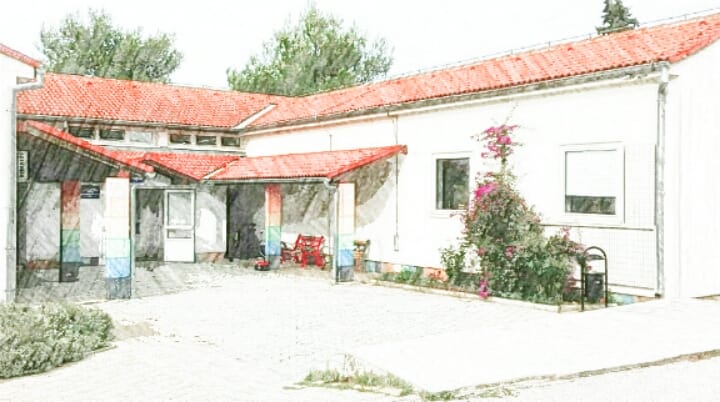 Školski kurikulum2019./2020.KurikulumKurikulum podrazumijeva opsežno planiranje, ustrojstvo i provjeravanje procesa rada i djelovanja s obzirom na odgovarajuće detaljne ciljeve, sadržajne elemente, ustrojstvo te kontrolu postignuća prema globalno postavljenim ciljevima i prema pretpostavkama za odvijanje procesa.Nacionalni okvirni kurikulumTemeljni dokument koji na nacionalnoj razini donosi vrijednosti, opće ciljeve i načela odgoja i obrazovanja, koncepciju učenja i poučavanja, određuje odgojno-obrazovna postignuća na određenim stupnjevima učenikova razvoja, odnosno postignuća za određene odgojno-obrazovne cikluse i odgojno obrazovna područja, utvrđuje načine i kriterije vrednovanja i ocjenjivanja.Riječ je o razvojnom dokumentu otvorenom za promjene i poboljšanja ovisno o potrebama i razvojnim težnjama na području odgoja i obrazovanja, a promjene će se temeljiti na rezultatima istraživanja i rezultatima vrednovanja.Nacionalni okvirni kurikulum temelj je za izradu svih ostalih kurikulumskih dokumenata, pa tako i za izradu školskog kurikuluma.Školskim kurikulumom utvrđuje se:Aktivnost, program i/ili projektNositelj aktivnosti, programa i/ili projektaCiljevi aktivnosti, programa i/ili projektaNačin realizacija aktivnosti, programa i/ili projektaVremenik aktivnosti, programa i/ili projektaNamjena aktivnosti, programa i/ili projektaTroškovnik aktivnosti, programa i/ili projektaNačin vrednovanja aktivnosti, programa i/ili projektaNačin korištenja rezultata vrednovanjaSpecifični ciljevi OŠ Vjekoslava KalebaOsposobiti učenika za samostalno učenje različitim pristupimaRazviti sposobnost miroljubivog rješavanja sukobaRazvijati samopoštovanje, samopouzdanje i svijest o vlastitim sposobnostimaMotivirati i pripremiti učenike za daljnje obrazovanje i cjeloživotno učenjeRazvijati vještine suradnje, tolerancije i mirnog rješavanje sukobaRazvijati pozitivan odnos prema zdravoj prehrani, fizičkoj aktivnosti i vlastitom zdravljuPoticati ljubav prema tradiciji i njegovanju kulturne baštineRazvijanje kreativnih sposobnosti u glazbenom, likovnom, literarnom i tehničkom područjuRazvijati odgovornost prema školskoj imovini i okruženju školePoticati cjelokupan razvoj kroz europsku i globalnu dimenziju suvremenog življenjaPoticati suradnju i partnerstvo s lokalnom zajednicomPodručja kurikuluma1. Izborna nastava2. Dodatna nastava3. Dopunska nastava4. Izvannastavne aktivnosti5. Terenska i izvanučionička nastava6. Projekti u nastavi7. ProgramiKURIKULUM IZBORNE NASTAVEIzborna nastava Katoličkog vjeronaukaIzborna nastava Katoličkog vjeronaukaTALIJANSKI JEZIK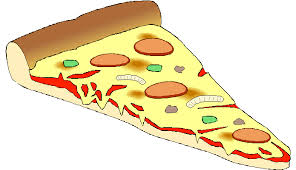 INFORMATIKAKURIKULUM DODATNE NASTAVEDODATNA NASTAVA HRVATSKI JEZIKDODATNA NASTAVA MATEMATIKAMATEMATIKAMATEMATIKAMATEMATIKAHRVATSKI JEZIKMATEMATIKAMATEMATIKAMATEMATIKA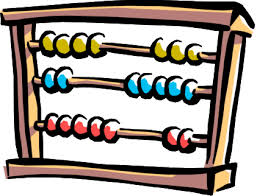 MATEMATIKAPREDMETNA NASTAVAENGLESKI JEZIKMATEMATIKAGEOGRAFIJAKURIKULUM  DOPUNSKE NASTAVEDOPUNSKA NASTAVAHRVATSKI JEZIK DOPUNSKA NASTAVAMATEMATIKAMATEMATIKA /HRVATSKI JEZIKMATEMATIKA / HRVATSKI JEZIK HRVATSKI JEZIK/MATEMATIKADOPUNSKA NASTAVAHRVATSKI JEZIK DOPUNSKA NASTAVAMATEMATIKAHRVATSKI JEZIK/MATEMATIKAHRVATSKI JEZIK/MATEMATIKAHRVATSKI JEZIK/MATEMATIKAENGLESKI JEZIKFIZIKAMATEMATIKAKEMIJAKURIKUL IZVANNASTAVNIH AKTIVNOSTIMALA ŠKOLA GLAGOLJICE GLAZBENA GRUPADRAMSKO RECITATORSKARECITATORSKA GRUPALIKOVNA GRUPA 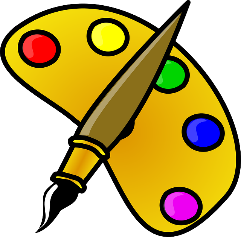 LIKOVNA GRUPA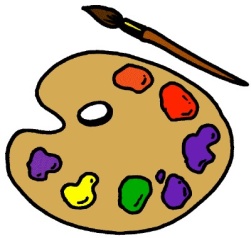 MALI ZBORDRAMSKO RECITATORSKADRAMSKA SKUPINAKREATIVNA MATEMATIČKA SKUPINA 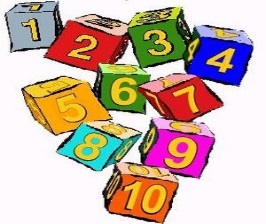 UČENIČKA ZADRUGAŠKOLSKI ZBORVJERONAUČNA OLIMPIJADA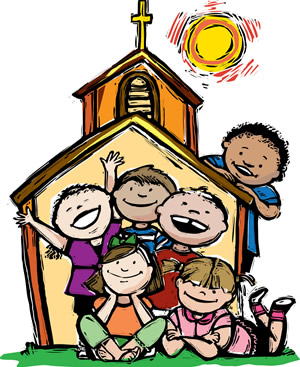 ŠKOLSKI SPORTSKI KLUBCVJEĆARSKA GRUPAKURIKULUM TERENSKE I IZVANUČIONIČKA NASTAVEJEDNODNEVNI IZLETŠKOLA U PRIRODI 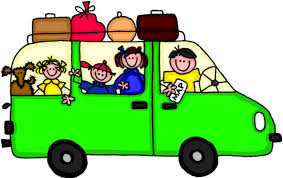 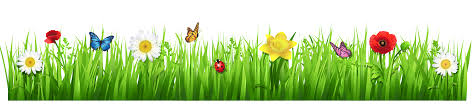 VIŠEDNEVNA EKSKURZIJADVODNEVNI POSJET VUKOVARUJEDNODNEVNI IZLETTERENSKA NASTAVAPOSJET KAZALIŠTU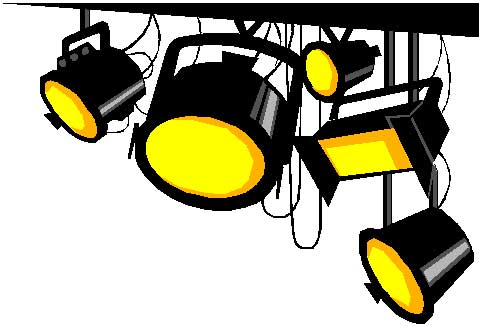 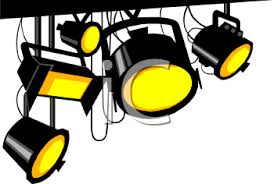 Posjet Gradskoj knjižnici Juraj Šižgorić u ŠibenikuPOSJET MUZEJU BETINSKE DRVENE BRODOGRADNJE 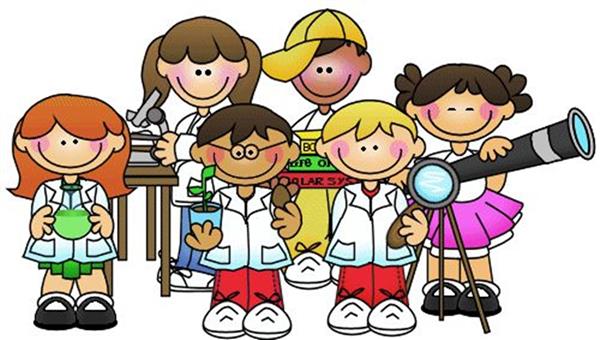 SAJAM OBRAZOVANJASABOR GLAGOLJŠAPOSJET MEMORIJALNOM CENTRU FAUSTA VRANČIĆAPLAVA EKO PATROLA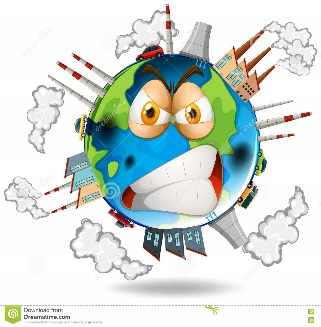 POSEBNI PROJEKTI DANI KRUHA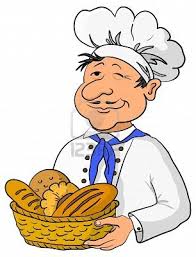                                                       USKRSNI SAJAM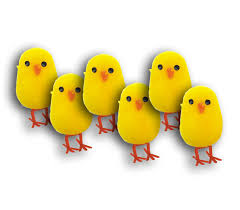 NAŠA MALA KNJIŽNICA – projekt poticanja čitanjaEUROPSKI DAN JEZIKA ( EUROPEAN  DAY  OF  LANGUAGES)   POSJETA  KINU ( CINESTAR) 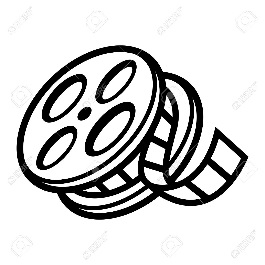 HIPPO   ENGLISH WITHOUT  BORDERS   MEĐUNARODNO  NATJECANJE  OBILJEŽAVANJE DANA ZAHVALNOSTI ( THANKSGIVING  DAY) OBILJEŽAVANJE DANA SV. PATRIKA  ( ST. PATRICK´S   DAY) 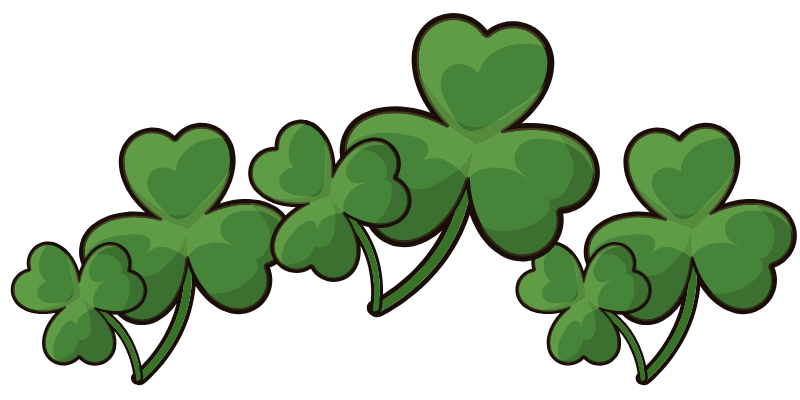 Dan zaštite životinja 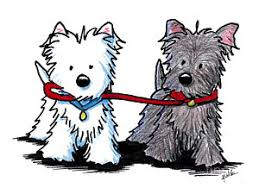 	LEONARDOTIRAMISU' I TJESTENINAKOSI TORANJ U PISI I KOLOSEUM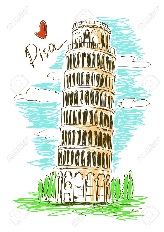 TOSKANA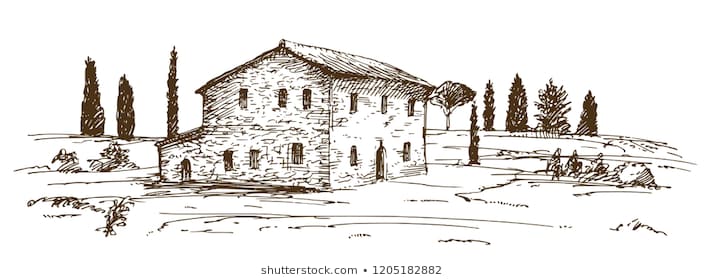 VALENTINOVO U ŠKOLI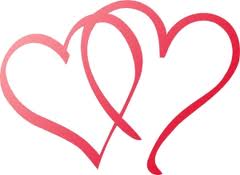 NATJEANJE U ČITANJU NA GLAS    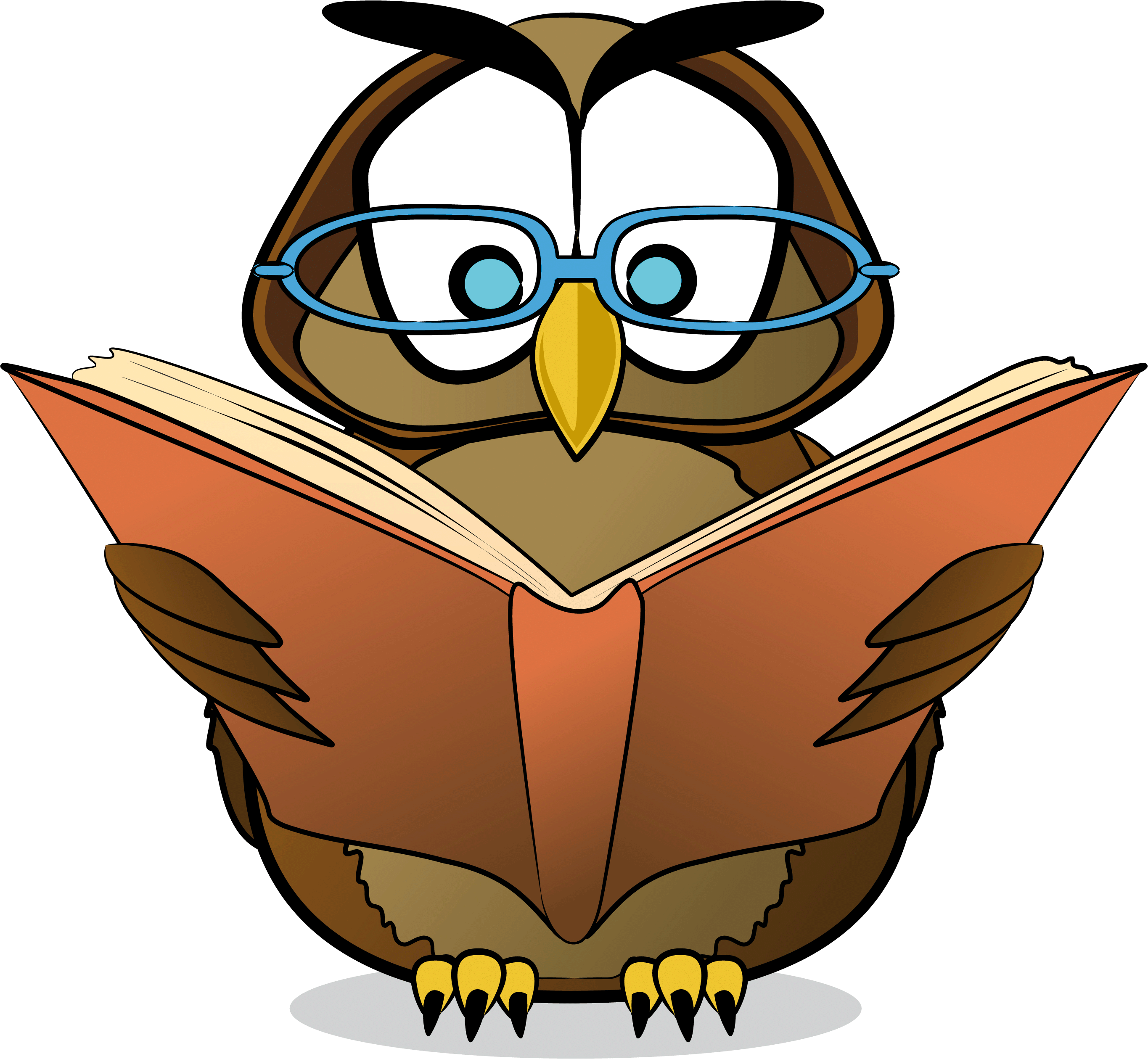 PROJEKT „WEBUČIONICA“ PROJEKT „U SVIJETU LIKOVNIH UMJETNIKA“ PROJEKT “ISTRAŽIVANJE DJEČJIH PRAVA” PROJEKT „MEMENTO PRIJATELJSTVA“ PROJEKT “RAZGLEDNICE MOGA ZAVIČAJA”                                     DAN BROJA π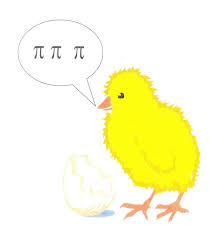 VEČER MATEMATIKE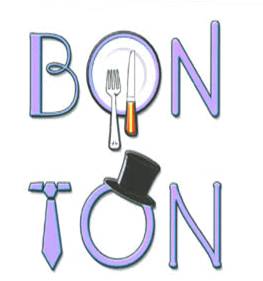                                   Mala  škola pletenja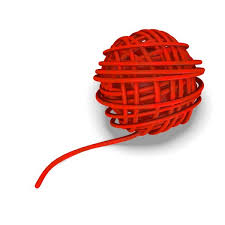 PUT OKO SVIJETA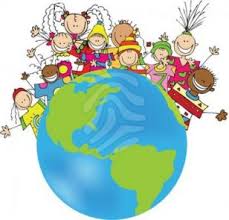 Zasadi drvo ne budi panj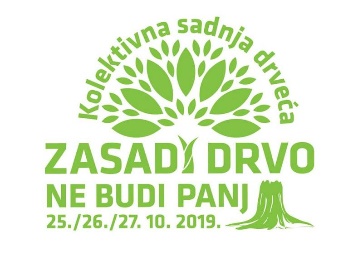 RAZVOJNI PLAN ŠKOLE2019./ 2020.Školski razvojni plan služi kao vodič za ostvarivanje željenih ciljeva, kao sredstvo za planiranje razvoja te kao mjera dinamike razvoja.Definira se nakon detaljne samoanalize i određivanja razvojnih prioriteta.Pruža jasan i lako razumljiv sažetak ciljeva i aktivnosti koje valja poduzimati. U ovom kontekstu sadrži kratkoročnu (jednogodišnju) strategiju unapređivanja kvalitete.Prioritetno  područj  unapređenja Samovrednovanje školeOdnosi učenika i učiteljaMeđusobni odnosi učenika u školiUčenje i poučavanjeCiljeviUtvrditi stanje , prednosti škole, slabosti škole. Poboljšati odnose učenik-učitelj, odrediti pravila međusobnih odnosa i komunikacije.  Educirati kontinuirano učitelje u tom području.Razvijati i usvajati pozitivne vrijednosti. Razvijati  toleranciju i poštivanje različitosti. Smanjiti neprimjerene oblike ponašanja među učenicima.Uvoditi suvremene nastavne strategije. Primjenjivati različite nastavne metode. Nabaviti suvremenu nastavnu opremu i sredstva i educirati učitelje za njihovo korištenje.Metode i aktivnosti za ostvarivanje ciljevaPodjela anketnih upitnika za učitelje, učenike  i roditelje  IV.  i VI. razredaStručno usavršavanje učitelja u Školi (predavanja, radionice). Projekt „Bonton“ za učenike od 1. do 4. razreda. Organiziranje neformalnog druženja kroz aktivnost „Mala škola pletenja“Radionice za učenike namijenjene razvijanju komunikacijskih i socijalnih vještina. Stručno usavršavanje učitelja za rad na unapređenju odnosa među učenicima .Timski rad na uvođenju inovacija i poboljšanja u nastavi.  Konstantno usavršavanje učitelja kroz stručne skupove u organizaciji  AZOO-a i ostalih institucija. Radionice na temu „Učiti kako učiti“  Posjet nastavi radi njenog unapređenja. Edukacije za učitelje i učenike za rad u programu Office 365. Predstavljanje dobrih primjera iz prakse u korištenju tehnologije.Nužni resursiAnketni listićiMaterijalni resursi za navedene projekte.Stručna literature za uspješnije  provođenje radionica na satovima SRStručna literature za učitelje, uporaba modern tehnologije.  Licencirani programi za učenje. Dostupni predavači, primjeri dobre prakse u kolektivu.Osobe odgovorne za provedbu aktivnostiTim za kvalitetu školeRazrednici, pedagoginjaSvi učitelji, ravnateljica, pedagoginjaSvi učitelji, ravnateljica, pedagoginjaMjerljivi pokazatelji ostvarivanja ciljevaAnaliza rezultata ankete provedene među učiteljima, učenicima I roditeljima.Broj pedagoških mjera izrečenih učenicima zbog neprimjerenog ponašanja prema učiteljima.Izrečene pedagoške mjere zbog nasilja među učenicima. Podaci o broju realiziranih aktivnosti koje su usmjerene na promicanje pozitivnih vrijednosti. Podaci o stručnom usavršavanju učitelja na tom području.Podaci o nabavljenoj nastavnoj opremi i sredstvima, upotreba IKT-a u nastavi.Tim za kvalitetu školeSanda Crvelin,  ravnateljicaMarko Papak,  učitelj informatike Danijela Mateša,  učiteljica razredne nastaveMirna Markanović, učiteljica razredne nastaveŽeljka Ljubić, učiteljica hrvatskog jezikaIvana Fržop,  pedagoginjaIvana Skroza, učiteljica likovne kultureMartina Fantov , knjižničarkaIva Čeko, učiteljica engleskog jezikaKLASA: 602-02/19-01/34URBROJ: 2182/1-12/1-10-01-19-2Tisno, 24. Rujna 2019.NazivprogramaRazredBroj učenikaBrojgrupaIzvršiteljiSati tjednoVjeronauk Talijanski jezik1.-4.T., 1.-4.PŠ.,5. i 8. 11010Ivan Skočić  2Vjeronauk Talijanski jezik 6 i 7.222Lazar Čibarić  2Vjeronauk Talijanski jezik4.T., 4.PŠ, 5., 6.,7., 8.766Karlo Klarin  2Informatika 7.-8.282Marko Papak  2Nositelj aktivnosti: Ivan Skočić, dipl. teologPlanirani broj učenika: 110Planirani broj sati:70 satiCilj aktivnosti:Sustavno je i skladno teološko-ekleziološko i antropološko-pedagoško povezivanje Božje objave i crkvene tradicije sa životnim iskustvom učenika s ciljem ostvarivanja cjelovitoga, ekumenski i dijaloški otvorenoga upoznavanja katoličke vjere na informativno-spoznajnoj, doživljajnoj i djelatnoj razini radi postignuća zrelosti kršćanske vjere i postignuća c općeljudskoga i vjerskoga odgoja učenika koji žive u svojem religioznom i crkvenom, kulturnom i društvenom prostoru.Način realizacije aktivnosti:Učitelj će učenicima približivati znanje o Katoličkoj vjeri i tradiciji Crkve kao i o drugim religijama prema programu HBK.Vremenik aktivnosti:70 sati godišnje raspoređeno na 2 sata tjedno u svakom razreduNamjena aktivnosti:izgraditi stav otvorenosti prema transcendenciji, za postavljanje pitanja o najdubljem smislu čovjekova života i svijeta u odnosu prema vremenitosti i vječnostiostvariti zrelu ljudsku i vjerničku osobnost, na individualnoj i društvenoj razini, u svim dimenzijama čovjekova života: tjelesnoj, duševnoj i duhovnojpostići ljudski i kršćanski odgoj savjesti u odnosu prema sebi, prema drugima, prema društvu i svijetu općenito, a na temelju Božje objave, kršćanske tradicije i crkvenoga učiteljstvabiti sposoban shvatiti i povezati biblijske poruke sa svakodnevnim osobnim i društvenim životomrazvijati spoznaju i stav da je Bog pozvao sve ljude na međusobnu ljubav i zajedništvo i na život u skladu s tim pozivom...Detaljan troškovnik aktivnosti:Hamer papiri za plakate, ljepljivi jastučići, ljepljiva traka, magneti, bojice, flomasteri, vodene bojeNačin vrednovanja:Način vrednovanja vjeroučenika je propisan od Ministarstva znanosti, obrazovanja i športa. Vrši se pismenim i usmenim putem. Komponente ocjenjivanja su: znanje, stvaralačko izražavanje, zalaganje i kultura međusobnog komuniciranja.Način korištenja rezultata vrednovanja aktivnosti:Učitelj će učenike ocjenjivati objektivnim načinom vrednovanja kroz usmeno i pismeno ispitivanje kao i kroz primjenu stečenog znanja u raznim aktivnostima.Nositelj aktivnosti: don Lazar ĆibarićPlanirani broj učenika: 7.r  - 128.r – 10Planirani broj sati:70 satiCilj aktivnosti:Pomoći učenicima da ostvare ljudski i kršćanski odgoj savjesti i izgrade zrelu i odgovornu savjest u odnosu prema sebi, prema drugima, prema društvu i svijetu općenito.Način realizacije aktivnosti:Učitelj će učenicima približivati znanje o Katoličkoj vjeri i tradiciji Crkve kao i o drugim religijama prema programu HBK.Vremenik aktivnosti:70 sati godišnje raspoređeno na 2 sata tjedno u svakom razreduNamjena aktivnosti:Aktivnost je namijenjena   učenicima od 7. i 8. razreda koji su se odlučili za izbornu nastavu Katoličkog vjeronauka.Detaljan troškovnik aktivnosti:Posebnih troškova za realizaciju aktivnosti nema.Način vrednovanja:Način vrednovanja vjeroučenika je propisan od Ministarstva znanosti, obrazovanja i športa. Vrši se pismenim i usmenim putem. Komponente ocjenjivanja su: znanje, stvaralačko izražavanje, zalaganje i kultura međusobnog komuniciranja.Način korištenja rezultata vrednovanja aktivnosti:Na temelju pismenog i usmenog provjeravanja znanja učitelj prati učenikovo individualno napredovanje . Dobiveni rezultati pokazatelj su napretka učenika.Nositelj aktivnosti:Karlo KlarinPlanirani broj sati:2 sata tjednoCilj aktivnosti:Usvajanje znanja iz talijanskog jezika, leksik, gramatika u svrhu razgovora i sporazumijevanja, upoznavanje talijanske kulture i civilizacije.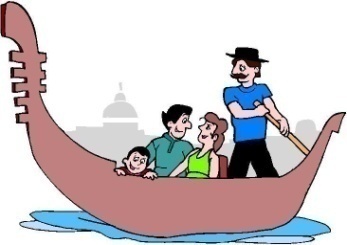 Način realizacije aktivnosti:Aktivnost će se realizirati različitim nastavnim metodama sukladno nastavnom planu i programu predmeta.Vremenik aktivnosti:Aktivnost će se realizirati kontinuirano tijekom školske godine u okviru rasporeda sati. Namjena aktivnosti:Aktivnost je namijenjena  svim učenicima od 4. do 8. razreda koji su se odlučili za učenje stranog jezika.Detaljan troškovnik aktivnosti:Posebnih troškova za realizaciju aktivnosti nema. Način vrednovanja:Usmeno ispitivanje i provjeravanje stečenog znanja, pismeno provjeravanje kroz gramatičke zadatke.Način korištenja rezultata vrednovanja aktivnosti: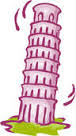 Povratne informacije su u cilju povećanja uspješnosti učenika, podizanja samopouzdanja te motivacije za daljnje učenje.Nositelj aktivnosti:Marko PapakPlanirani broj sati:2 sata tjednoCilj aktivnosti:Osposobljavanje učenika za primjenu osnovnih informatičkih znanja u svakodnevnom životu. Ovladavanje vještinom rada računalom, ovladavanje informatičkom tehnologijom. Stjecanje osnovne informatičke pismenosti do razine rješavanja jednostavnih problema uz primjenu informatičke tehnologije. Samostalno služenje različitim izvorima informacija u školi i izvan nje.Upoznavanje mogućnosti i prednosti komunikacije računalom. Uočavanje uloge skupnog rada u informatici. Način realizacije aktivnosti:Aktivnost će se realizirati različitim nastavnim metodama sukladno nastavnom planu i programu predmeta.Vremenik aktivnosti:Aktivnost će se realizirati kontinuirano tijekom školske godine u okviru rasporeda sati. Namjena aktivnosti:Nastava se održava u opremljenoj informatičkoj učionici. Izbornu nastavu informatike pohađaju učenici  VII. i VIII. razreda koji su se za nju odlučili. 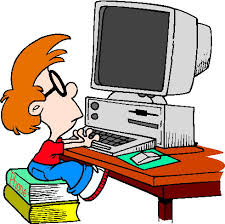 Detaljan troškovnik aktivnosti:Posebnih troškova za realizaciju aktivnosti nema.Način vrednovanja:Pratiti napredovanje učenika na svakom satu i vrednovati pozitivne rezultate u nastavi brojčano i opisno.Način korištenja rezultata vrednovanja aktivnosti:Prezentacija na web stranici škole, povezivanje teorije s praksom u školi i u svakodnevnom životu.Predmet Razred Sati godišnje Izvršitelji Matematika /hrvatski jezikI.35Jaka Jakovčev TurčinovHrvatski jezik/matematikaII.35Helena ČorkaloMatematika / hrvatski jezik III.35Mirna MarkanovićHrvatski jezik/matematikaIV.35Irena VišićHrvatski jezik/matematika I.35Dragana HorvatovićMatematika /hrvatski jezikII.35Danijela MatešaHrvatski jezik/matematika III.35Sanja MilinHrvatski jezik/matematika VI.35Paola ZorzinMatematika V-VIII70Vinka OlivaniGeografija V-VIII35Zoran Grgas Engleski jezikV./VIII.35Iva ČekoOPIS PODRUČJAJezično-komunikacijsko područjeODGOJNO-OBRAZOVNI CILJEVIStvarati čitateljske navike. Razvijati kod učenika trajne pravopisne i pravogovorne navike. Razvijati sposobnosti izražavanja doživljaja, osjećaja, misli i stavova. Potaknuti učenike na kreativnost i izražavanje osobnosti. Korištenje stečenog znanja u svakodnevnom životu. IZVRŠITELJI AKTIVNOSTIJaka Jakovčev Turčinov VRIJEME REALIZACIJEAktivnost će se realizirati kontinuirano tijekom školske godine, u okviru rasporeda sati (ponedjeljkom  5. sat).METODE INAČINIREALIZACIJENastavne metode: motrenje, opisivanje, istraživanje, pisanje i čitanje, demonstracija i objašnjavanje, učenje kroz igru. Korištenje različitih medija vezanih uz tematiku, gledanje dokumentarnih emisija, korištenje interneta i digitalnih alata, posjet knjižnici. Oblici rada: individualizirani pristup, suradničko učenje, rad u skupinama.OČEKIVANI ODGOJNO-OBRAZOVNI ISHODI(učenici će moći)OŠ HJ A 1.1 Učenik razgovara i govori u skladu s jezičnim razvojem izražavajući svoje potrebe, misli i osjećaje. OŠ HJ A 1.2 Učenik sluša jednostavne tekstove, točno izgovara glasove, riječi i rečenice na temelju slušanoga teksta.  OŠ HJ  A 1.3 Učenik čita tekstove primjerene početnomu opismenjavanju i obilježjima jezičnoga razvoja. OŠ HJ A. 1.4 Učenik piše školskim formalnim pismom slova, riječi i kratke rečenice u skladu s jezičnim razvojem. OŠ HJ A 1.5 Učenik upotrebljava riječi, sintagme i rečenice u točnome značenju u uobičajenim komunikacijskim situacijama. OŠ HJ A 1.6 Učenik prepoznaje razliku između mjesnoga govora i standardnoga hrvatskog jezika. OŠ HJ B. 1. 1 Učenik izražava svoja zapažanja, misli i osjećaje nakon slušanja/čitanja književnoga teksta i povezuje ih s vlastitim iskustvom.  OŠ HJ B. 1. 2 Učenik sluša/čita književni tekst, izražava o čemu tekst govori i prepoznaje književne tekstove prema obliku u skladu s jezičnim razvojem i dobi. OŠ HJ B 1. 3 Učenik izabire ponuđene književne tekstove i čita/sluša ih s razumijevanjem prema vlastitome interesu.  OŠ HJ B. 1. 4 Učenik se stvaralački izražava prema vlastitome interesu potaknut različitim iskustvima i doživljajima književnoga teksta. OŠ HJ C. 1.1. Učenik sluša/čita tekst u skladu s početnim opismenjavanjem i pronalazi podatke u tekstu. OŠ HJ C. 1.2. Učenik razlikuje medijske sadržaje primjerene dobi i interesu. OŠ HJ C. 1.3. Učenik posjećuje kulturne događaje primjerene dobi.  uku A.1.1. Učenik uz pomoć učitelja traži nove informacije iz različitih izvora i uspješno ih primjenjuje pri rješavanju problema.uku A.1.2. Učenik se koristi jednostavnim strategijama učenja i rješava probleme u svim područjima učenja uz pomoć učitelja. uku B.1.1. Na poticaj i uz pomoć učitelja učenik određuje cilj učenja i odabire pristup učenju. uku B.1.2. Na poticaj i uz pomoć učitelja učenik prati svoje učenje.uku B.1.3. Na poticaj i uz pomoć učitelja učenik mijenja pristup učenju.osr A.1.1. Razvija sliku o sebi.osr A.1.3. Razvija svoje potencijale.osr A.1.4. Razvija radne navike.osr B.1.2. Razvija komunikacijske kompetencije.NAČIN PRAĆENJA I PROVJERE ISHODA / POSTIGNUĆAMjerenje individualnog postignuća svakog člana dodatne nastave i samovrednovanje učenika, izrada plakata, fotografija, umnih mapa, stvaranje individualnog plana učenja.OPIS PODRUČJAMatematičko područjeODGOJNO-OBRAZOVNI CILJEVINastavne sadržaje matematike produbiti, obogatiti i utvrditi. Proširiti znanje o geometrijskim likovima i tijelima (stvaranje nizova po boji, obliku, veličini...).  Zbrajanje i oduzimanje u skupu brojeva do 20 složenijeg tipa (zbrajanje više pribrojnika, oduzimanje više članova, kombinacija zbrajanja i oduzimanja u istom zadatku). Zadaci riječima složenijeg tipa (kombinacija zbrajanja i oduzimanja). Razvoj logičkog mišljenja i sposobnosti rješavanja matematičkih problemaIZVRŠITELJI AKTIVNOSTIJaka Jakovčev TurčinovVRIJEME REALIZACIJEAktivnost će se realizirati kontinuirano tijekom školske godine, u okviru rasporeda sati (ponedjeljkom  5. sat).METODE INAČINIREALIZACIJEMetode rada: metoda razgovora (iznošenje i rješavanje problema), metoda demonstracije (izrada modela geometrijskih tijela i stvaranje nizova), metoda grafičkog prikaza (crtanje skupova, tijela i likova), metoda računanja (automatizacija zbrajanja i oduzimanja do 20), rad na tekstu (zadaci riječima, pisanje matematičkih priča), rješavanje magičnih kvadrata. Oblik rada: u grupi, u pari i individualno.OČEKIVANI ODGOJNO-OBRAZOVNI ISHODI(učenici će moći)MAT OŠ A.1.4., MAT OŠ B.1.1. Zbraja i oduzima u skupu brojeva do 20.  MAT OŠ A.1.5.  Matematički rasuđuje te matematičkim jezikom prikazuje i rješava različite tipove zadataka. MAT OŠ B.1.2. Prepoznaje uzorak i nastavlja niz MAT OŠ C.1.1. Izdvaja i imenuje geometrijska tijela i likove i povezuje ih s oblicima objekata u okružju.  MAT OŠ D.1.1. Analizira i uspoređuje objekte iz okoline prema mjerivu svojstvu.MAT OŠ D.1.2.  Služi se hrvatskim novcem u jediničnoj vrijednosti kune u skupu brojeva do 20.MAT OŠ E.1.1. Služi se podatcima i prikazuje ih piktogramima i jednostavnim tablicama. uku A.1.1. Učenik uz pomoć učitelja traži nove informacije iz različitih izvora i uspješno ih primjenjuje pri rješavanju problema.uku A.1.2. Učenik se koristi jednostavnim strategijama učenja i rješava probleme u svim područjima učenja uz pomoć učitelja. uku B.1.1. Na poticaj i uz pomoć učitelja učenik određuje cilj učenja i odabire pristup učenju. uku B.1.2. Na poticaj i uz pomoć učitelja učenik prati svoje učenje.uku B.1.3. Na poticaj i uz pomoć učitelja učenik mijenja pristup učenju.osr A.1.1. Razvija sliku o sebi.osr A.1.3. Razvija svoje potencijale.osr A.1.4. Razvija radne navike.NAČIN PRAĆENJA I PROVJERE ISHODA / POSTIGNUĆAMjerenje individualnog postignuća svakog člana dodatne nastave i samovrednovanje učenika, igre, natjecanja i kvizovi.Nositelj aktivnosti:Helena ČorkaloPlanirani broj sati:1 sat tjednoPlanirani broj sati:35Cilj aktivnosti:Pronalaženje različitih načina rješavanja matematičkih problema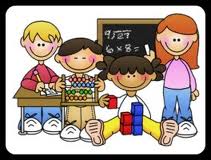 Način realizacije aktivnosti:Individualni, frontalni, grupni rad, igre Vremenik aktivnosti:Aktivnost će se realizirati tijekom školske godineNamjena aktivnosti:Darovitim učenicima i onima koji pokazuju interes za programske sadržaje matematike kako bi dodano proširili njihova matematička znanja, sposobnosti i vještine.Detaljan troškovnik aktivnosti:Posebnih troškova za realizaciju dodatne nastave nemaNositelj aktivnosti:Učiteljica Mirna MarkanovićPlanirani broj sati:35 satiCilj aktivnosti:Zainteresiranim učenicima omogućiti da pronalaziti različite načine rješavanja matematičkih  problema.Način realizacije aktivnosti:Individualizirati rad učenika, motivacijske priče i igre, frontalni, grupni i rad u paru, natjecanje. 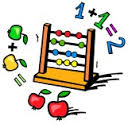 Vremenik aktivnosti:Tijekom školske godine, jedan sat tjedno.Namjena aktivnosti:Razvijanje logičkog matematičkog mišljenja, sposobnosti rješavanja matematičkih  problema  i produbljivanja znanja.Detaljan troškovnik aktivnosti:Papir za fotokopiranje. Način vrednovanja:Pisano praćenje tijekom školske godine.Način korištenja rezultata vrednovanja aktivnosti:Redovito praćenje rada i napredovanja, a primjena rezultata bit će intregirana unutar nastave matematike.Nositelj aktivnosti:Irena VišićPlanirani broj učenika:2 učenikaPlanirani broj sati:1 sat tjednoCilj aktivnosti:Motiviranje učenika, razvijanje matematičkih kompetencija za rješavanje svakodnevnih problema. Osposobiti učenike za apstraktno mišljenje i logičko zaključivanje, te planiranim aktivnostima i programima težiti ka kvalitetnim rezultatima.Način realizacije aktivnosti:Aktivnost će se realizirati obradom sadržaja koji produbljuju i aktiviraju učeničke kognitivne sposobnosti, a propisani su nastavnim planom i programom.Vremenik aktivnosti:Tijekom školske godine, jedan sat tjedno.Namjena aktivnosti:Aktivnost je namijenjena učenicima trećeg razreda koji pokazuju sposobnosti veće od prosjeka u razredu i učenicima koji pokazuju veću sklonost za nastavu matematike.Detaljan troškovnik aktivnosti:Posebnih troškova za realizaciju dodatne nastave nemaNačin vrednovanja:Aktivnost će se vrednovati u odnosu na rezultate sudjelovanja na različitim natjecanjima, razvoj učeničkih sposobnosti i motivacije, a pratiti će se kroz evidencijsku listu dodatnog rada.Način korištenja rezultata vrednovanja aktivnosti:Nagrađivanje izuzetno uspješnih učenika, te daljnje razvijanje njihovih sposobnosti.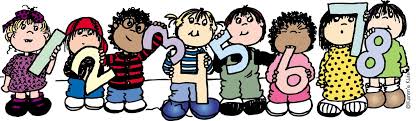 OPIS PODRUČJAJezično-komunikacijsko područjeODGOJNO-OBRAZOVNI CILJEVIStvarati čitateljske navike. Razvijati kod učenika trajne pravopisne i pravogovorne navike. Razvijati sposobnosti izražavanja doživljaja, osjećaja, misli i stavova. Potaknuti učenike na kreativnost i izražavanje osobnosti. Korištenje stečenog znanja u svakodnevnom životu. IZVRŠITELJI AKTIVNOSTIPaula ZorzinVRIJEME REALIZACIJEAktivnost će se realizirati kontinuirano tijekom školske godine, u okviru rasporeda sati (četvrtkom 5. sat).METODE INAČINIREALIZACIJENastavne metode: motrenje, opisivanje, istraživanje, pisanje i čitanje, demonstracija i objašnjavanje, učenje kroz igru. Korištenje različitih medija vezanih uz tematiku, gledanje dokumentarnih emisija, korištenje interneta i digitalnih alata, posjet knjižnici. Oblici rada: individualizirani pristup, suradničko učenje, rad u skupinama.OČEKIVANI ODGOJNO-OBRAZOVNI ISHODI(učenici će moći)OŠ HJ A 1.1 Učenik razgovara i govori u skladu s jezičnim razvojem izražavajući svoje potrebe, misli i osjećaje. OŠ HJ A 1.2 Učenik sluša jednostavne tekstove, točno izgovara glasove, riječi i rečenice na temelju slušanoga teksta.  OŠ HJ  A 1.3 Učenik čita tekstove primjerene početnomu opismenjavanju i obilježjima jezičnoga razvoja. OŠ HJ A. 1.4 Učenik piše školskim formalnim pismom slova, riječi i kratke rečenice u skladu s jezičnim razvojem. OŠ HJ A 1.5 Učenik upotrebljava riječi, sintagme i rečenice u točnome značenju u uobičajenim komunikacijskim situacijama. OŠ HJ A 1.6 Učenik prepoznaje razliku između mjesnoga govora i standardnoga hrvatskog jezika. OŠ HJ B. 1. 1 Učenik izražava svoja zapažanja, misli i osjećaje nakon slušanja/čitanja književnoga teksta i povezuje ih s vlastitim iskustvom.  OŠ HJ B. 1. 2 Učenik sluša/čita književni tekst, izražava o čemu tekst govori i prepoznaje književne tekstove prema obliku u skladu s jezičnim razvojem i dobi. OŠ HJ B 1. 3 Učenik izabire ponuđene književne tekstove i čita/sluša ih s razumijevanjem prema vlastitome interesu.  OŠ HJ B. 1. 4 Učenik se stvaralački izražava prema vlastitome interesu potaknut različitim iskustvima i doživljajima književnoga teksta. OŠ HJ C. 1.1. Učenik sluša/čita tekst u skladu s početnim opismenjavanjem i pronalazi podatke u tekstu. OŠ HJ C. 1.2. Učenik razlikuje medijske sadržaje primjerene dobi i interesu. OŠ HJ C. 1.3. Učenik posjećuje kulturne događaje primjerene dobi.  uku A.1.1. Učenik uz pomoć učitelja traži nove informacije iz različitih izvora i uspješno ih primjenjuje pri rješavanju problema.uku A.1.2. Učenik se koristi jednostavnim strategijama učenja i rješava probleme u svim područjima učenja uz pomoć učitelja. uku B.1.1. Na poticaj i uz pomoć učitelja učenik određuje cilj učenja i odabire pristup učenju. uku B.1.2. Na poticaj i uz pomoć učitelja učenik prati svoje učenje.uku B.1.3. Na poticaj i uz pomoć učitelja učenik mijenja pristup učenju.osr A.1.1. Razvija sliku o sebi.osr A.1.3. Razvija svoje potencijale.osr A.1.4. Razvija radne navike.osr B.1.2. Razvija komunikacijske kompetencije.NAČIN PRAĆENJA I PROVJERE ISHODA / POSTIGNUĆAMjerenje individualnog postignuća svakog člana dodatne nastave i samovrednovanje učenika, izrada plakata, fotografija, umnih mapa, stvaranje individualnog plana učenja.OPIS PODRUČJAMatematičko područjeODGOJNO-OBRAZOVNI CILJEVINastavne sadržaje matematike produbiti, obogatiti i utvrditi. Proširiti znanje o geometrijskim likovima i tijelima (stvaranje nizova po boji, obliku, veličini...).  Zbrajanje i oduzimanje u skupu brojeva do 20 složenijeg tipa (zbrajanje više pribrojnika, oduzimanje više članova, kombinacija zbrajanja i oduzimanja u istom zadatku). Zadaci riječima složenijeg tipa (kombinacija zbrajanja i oduzimanja). Razvoj logičkog mišljenja i sposobnosti rješavanja matematičkih problemaIZVRŠITELJI AKTIVNOSTIPaula ZorzinVRIJEME REALIZACIJEAktivnost će se realizirati kontinuirano tijekom školske godine, u okviru rasporeda sati (četvrtkom 5. sat).METODE INAČINIREALIZACIJEMetode rada: metoda razgovora (iznošenje i rješavanje problema), metoda demonstracije (izrada modela geometrijskih tijela i stvaranje nizova), metoda grafičkog prikaza (crtanje skupova, tijela i likova), metoda računanja (automatizacija zbrajanja i oduzimanja do 20), rad na tekstu (zadaci riječima, pisanje matematičkih priča), rješavanje magičnih kvadrata. Oblik rada: u grupi, u pari i individualno.OČEKIVANI ODGOJNO-OBRAZOVNI ISHODI(učenici će moći)MAT OŠ A.1.4., MAT OŠ B.1.1. Zbraja i oduzima u skupu brojeva do 20.  MAT OŠ A.1.5.  Matematički rasuđuje te matematičkim jezikom prikazuje i rješava različite tipove zadataka. MAT OŠ B.1.2. Prepoznaje uzorak i nastavlja niz MAT OŠ C.1.1. Izdvaja i imenuje geometrijska tijela i likove i povezuje ih s oblicima objekata u okružju.  MAT OŠ D.1.1. Analizira i uspoređuje objekte iz okoline prema mjerivu svojstvu.MAT OŠ D.1.2.  Služi se hrvatskim novcem u jediničnoj vrijednosti kune u skupu brojeva do 20.MAT OŠ E.1.1. Služi se podatcima i prikazuje ih piktogramima i jednostavnim tablicama. uku A.1.1. Učenik uz pomoć učitelja traži nove informacije iz različitih izvora i uspješno ih primjenjuje pri rješavanju problema.uku A.1.2. Učenik se koristi jednostavnim strategijama učenja i rješava probleme u svim područjima učenja uz pomoć učitelja. uku B.1.1. Na poticaj i uz pomoć učitelja učenik određuje cilj učenja i odabire pristup učenju. uku B.1.2. Na poticaj i uz pomoć učitelja učenik prati svoje učenje.uku B.1.3. Na poticaj i uz pomoć učitelja učenik mijenja pristup učenju.osr A.1.1. Razvija sliku o sebi.osr A.1.3. Razvija svoje potencijale.osr A.1.4. Razvija radne navike.NAČIN PRAĆENJA I PROVJERE ISHODA / POSTIGNUĆAMjerenje individualnog postignuća svakog člana dodatne nastave i samovrednovanje učenika, igre, natjecanja i kvizovi.Nositelj aktivnosti:Dragana HorvatoovićPlanirani broj sati:2 sat tjednoCilj aktivnosti:Omogućiti proširivanje znanja, razvijanje sposobnosti i umijeća rješavanja složenijih matematičkih zadataka, razvoj logičkog mišljenja, kreativnosti i rješavanju problema.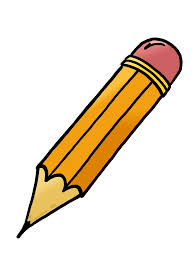 Način realizacije aktivnosti:Aktivnost će se realizirati obradom sadržaja koji produbljuju i aktiviraju učeničke kognitivne sposobnosti, a propisani su nastavnim planom i programom.Vremenik aktivnosti:Aktivnost će se realizirati kontinuirano tijekom školske godine u okviru rasporeda sati.Namjena aktivnosti:Darovitim učenicima i onima koji pokazuju interes za programske sadržaje matematike kako bi dodano proširili njihova matematička znanja, sposobnosti i vještine.Detaljan troškovnik aktivnosti:Posebnih troškova za realizaciju dodatne nastave nemaNačin vrednovanja:Aktivnost će se vrednovati kroz evidencijsku listu dodatnog rada.Način korištenja rezultata vrednovanja aktivnosti: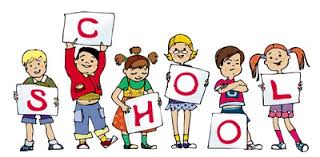 Redovito praćenje rada i napredovanja, a primjena rezultata bit će intregirana unutar redovne nastave.Nositelj aktivnosti:Sanja MilinPlanirani broj sati:1 sat tjednoCilj aktivnosti:Proširivanje znanja stečenog na redovnoj nastavi, upoznavanje učenika sa sadržajima koje ne susreću na redovnoj nastavi, omogućavanje svakom učeniku da se razvija prema svojim individualnim sklonostima i interesima.Način realizacije aktivnosti:Aktivnost će se realizirati različitim nastavnim metodama: individualnim radom, radom u parovima, grupnim radom, natjecanjima.Vremenik aktivnosti:Kontinuirano tijekom školske godine u okviru rasporeda sati. Namjena aktivnosti:Aktivnost je namijenjena učenicima četvrtog razreda koji pokazuju sposobnosti veće od prosjeka u razredu..Detaljan troškovnik aktivnosti:Posebnih troškova za realizaciju dodatne nastave nemaNačin vrednovanja:Aktivnost će se vrednovati u odnosu na postignute rezultate svakog uključenog učenika.Način korištenja rezultata vrednovanja aktivnosti:Nagrađivanje izuzetno uspješnih učenika, te daljnje razvijanje njihovih sposobnosti.Naziv Dodatna nastava Hrvatskog jezika Planirani broj učenika 6 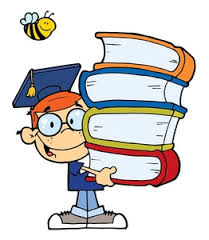 Voditelj Danijela Mateša Planirani broj sati tjedno 1 sat svaki drugi tjedan Planirani broj sati godišnje 18 Ciljevi Proširivanje znanja iz hrvatskoga jezika proširivanje redovnog programa dodatnim sadržajima produbljivanje jezične kulture govorenja poticanje interesa i znatiželje za novim spoznajama, dodatnim jezičnim sadržajima dramski izraz, bogaćenje rječnika upoznavanje s piscima i njihovim književnim djelima, čitanje lektirnih djela, pripovijedanje na poticaj, stvaralačko pisanje, dramatizacija Proširivanje znanja iz hrvatskoga jezika proširivanje redovnog programa dodatnim sadržajima produbljivanje jezične kulture govorenja poticanje interesa i znatiželje za novim spoznajama, dodatnim jezičnim sadržajima dramski izraz, bogaćenje rječnika upoznavanje s piscima i njihovim književnim djelima, čitanje lektirnih djela, pripovijedanje na poticaj, stvaralačko pisanje, dramatizacija Način realizacije Rad u skupinama, projektni način pristupu temama, IKT (osnove) Vremenski okvir tijekom školske godine 2019./20. Osnovna namjena Stvarati čitateljske navike. Razvijati kod učenika trajne pravopisne i pravogovorne navike. Razvijati sposobnosti izražavanja doživljaja, osjećaja, misli i stavova. Potaknuti učenike na kreativnost i izražavanje osobnosti. Korištenje stečenog znanja u svakodnevnom životu. Troškovnik Posebna bilježnica, fotokopirni papir Način vrednovanja Mjerenje individualnog postignuća svakog člana dodatne nastave i samovrednovanje učenika. Način korištenja rezultata Vrednovanja - 	za dodatno motiviranje učenika te analizu osobnog rada, izradom zbirke tekstova, pjesama, bajki za druge učenike Nositelj aktivnosti:Iva ČekoPlanirani broj sati:1 sat tjednoCilj aktivnosti:Proširiti i produbiti stečeno znanje vezano uz plan i program nastave engleskog jezika. Jačanje i širenje znanja iz engleskog jezika – leksik, gramatika, razgovor, sporazumijevanje.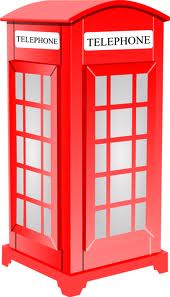 Način realizacije aktivnosti:Aktivnost će se realizirati različitim nastavnim metodama uz dominaciju individualnog rada s učenicima.Vremenik aktivnosti:Aktivnost će se realizirati kontinuirano tijekom školske godine u okviru raspreda sati.Namjena aktivnosti:Aktivnost je namijenjena učenicima koji imaju dobro predznanje i rado uče engleski jezik.Detaljan troškovnik aktivnosti:Posebnih troškova za realizaciju aktivnosti nema.Način vrednovanja:Aktivnost će se vrednovati uspješnošću razvoja sposobnosti učenika, rezultatima natjecanja.Način korištenja rezultata vrednovanja aktivnosti: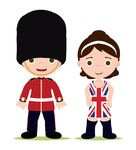 Nagrađivanje izuzetno uspješnih učenika, te daljnje razvijanje njihovih sposobnosti.Nositelj aktivnosti:Vinka OlivaniPlanirani broj sati:2 sat tjednoCilj aktivnosti: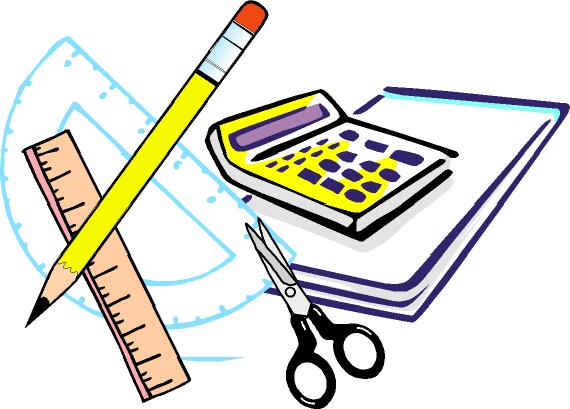 Osposobljavanje učenika za logičko zaključivanje, prosuđivanje i obrazlaganje. Osposobljavati učenike za uočavanje uzročno-posljedičnih odnosa. Poticati upornost i strpljivost u radu. Poticati samostalnost u izvršavanju zadataka.Način realizacije aktivnosti:Aktivnost će se realizirati različitim nastavnim metodama sukladno nastavnom planu i programu nastavnog predmeta.Vremenik aktivnosti:Kontinuirano tijekom školske godine u okviru rasporeda sati. Namjena aktivnosti:Aktivnost je namijenjena učenicima predmetne nastave kod kojih je primjetan pojačan interes za matematiku a postignuti rezultati su veći od prosječnih rezultata ostalih učenika.Detaljan troškovnik aktivnosti:Posebnih troškova za realizaciju dodatne nastave nemaNačin vrednovanja:Aktivnost će se vrednovati u odnosu na rezultate sudjelovanja na različitim natjecanjima, razvoj učeničkih sposobnosti i motivacije, a pratiti će se kroz evidencijsku listu dodatnog rada.Način korištenja rezultata vrednovanja aktivnosti:Nagrađivanje izuzetno uspješnih učenika, te daljnje razvijanje njihovih sposobnosti.Nositelj aktivnosti:Zoran GrgasPlanirani broj sati:1 sat tjednoCilj aktivnosti:Proširiti i produbiti stečeno znanje vezano uz plan i program nastave geografije po razredima uz pomoć učitelja, dodatne literature i suvremenih nastavnih sredstava.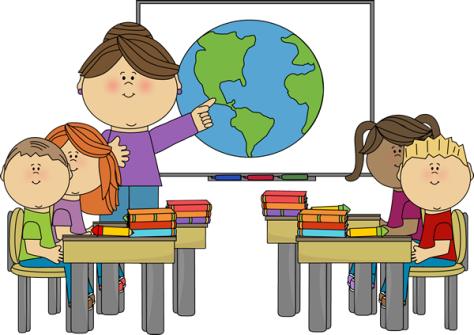 Način realizacije aktivnosti:Aktivnost će se realizirati različitim nastavnim metodama uz dominaciju individualnog rada s učenicima.Vremenik aktivnosti:Aktivnost će se realizirati kontinuirano tijekom školske godine u okviru raspreda sati.Namjena aktivnosti:Svim učenicima od 5.do 8. Razreda koji imaju poseban interes za predmet geografije.Detaljan troškovnik aktivnosti:Posebnih troškova za realizaciju aktivnosti nema.Način vrednovanja:Prvo vrednovanje valja izvršiti do prvog polugodišta kako bi se utvrdili najnapredniji, a drugo neposredno pred školsko natjecanje.Školsko, županijsko i državno natjecanje.Način korištenja rezultata vrednovanja aktivnosti:Postignuti rezultati učeniku daju želju za daljnje saznanje i proširivanje sadržaja iz života ljudi i razvoja gospodarstva u svijetu, kao i poticaj za bolji uspjeh u nastavi geografije.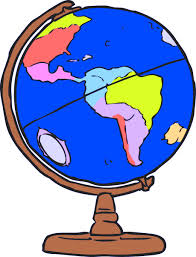 Predmet Razred Sati godišnje Izvršitelji Matematika /hrvatski jezikI.35Jaka Jakovčev TurčinovHrvatski jezik/matematikaII.35Helena ČorkaloMatematika / hrvatski jezik III.35Mirna MarkanovićMatematika /matematikaIV.35Irena VišićHrvatski jezik/matematika I.35Paola ZorzinMatematika /hrvatski jezikII.35Dragana HorvatovićMatematika /hrvatski jezikIII.35Danijela MatešaMatematika /hrvatski jezikIV.35Sanja MilinHrvatski jezikV-VIII35Željka LjubićMatematika V-VIII105Vinka OlivaniKemijaVII,VIII35Marija PandžaEngleski VI, VII35Iva ČekoFizikaVII.-VIII.35Krešimir KlarinOPIS PODRUČJAJezično-komunikacijsko područjeODGOJNO-OBRAZOVNI CILJEVIPonoviti, uvježbati i utvrditi gradivo koje učenici nisu potpuno savladali na redovitoj nastavi, uvježbavati sadržaje koje je potrebno dodatno uvježbati, nadoknaditi ono što učenici nisu stigli na redovnoj nastavi.Učenik ovladava temeljnim jezičnim djelatnostima slušanja, govorenja, čitanja, pisanja te njihovim međudjelovanjem, jezičnim znanjem i znanjem o hrvatskome jeziku kao sustavu.IZVRŠITELJI AKTIVNOSTIJaka Jakovčev TurčinovVRIJEME REALIZACIJEAktivnost će se realizirati kontinuirano tijekom školske godine, u okviru rasporeda sati (srijedom 5. sat).METODE INAČINIREALIZACIJEUz individualni pristup i suradnički pristup u igri učenici dodatno proučavaju i uvježbavaju sadržaje koje nisu razumjeli tijekom redovne nastave. Jezične i pravopisne sadržaje vježbaju na konkretnim primjerima i tekstovima. Naglasak je stavljen na korištenje zornih sredstava i pomagala te objektivnu realnost. OČEKIVANI ODGOJNO-OBRAZOVNI ISHODI(učenici će moći)OŠ HJ A.1.1. Učenik razgovara i govori u skladu s jezičnim razvojem izražavajući svoje potrebe, misli i osjećaje.OŠ HJ A.1.2. Učenik sluša jednostavne tekstove, točno izgovara glasove, riječi i rečenice na temelju slušanoga teksta.OŠ HJ A.1.3. Učenik čita tekstove primjerene početnomu opismenjavanju i jezičnome razvoju.OŠ HJ A.1.5 Učenik upotrebljava riječi, sintagme i rečenice u točnome značenju u uobičajenim komunikacijskim situacijama.OŠ HJ A.1.7. Učenik prepoznaje glasovnu strukturu riječi te glasovno analizira i sintetizira riječi primjereno početnomu opismenjavanju.OŠ HJ C.1.1. Učenik sluša/čita tekst u skladu s početnim opismenjavanjem i pronalazi podatke u tekstu.uku A.1.1. Učenik uz pomoć učitelja traži nove informacije iz različitih izvora i uspješno ih primjenjuje pri rješavanju problema.uku A.1.2. Učenik se koristi jednostavnim strategijama učenja i rješava probleme u svim područjima učenja uz pomoć učitelja. uku B.1.1. Na poticaj i uz pomoć učitelja učenik određuje cilj učenja i odabire pristup učenju. uku B.1.2. Na poticaj i uz pomoć učitelja učenik prati svoje učenje.uku B.1.3. Na poticaj i uz pomoć učitelja učenik mijenja pristup učenju.uku C.1.4. Učenik se koristi ugodnim emocijama i raspoloženjima tako da potiču učenje i kontrolira neugodne emocije i raspoloženja tako da ga ne ometaju u učenju.NAČIN PRAĆENJA I PROVJERE ISHODA / POSTIGNUĆAKontinuirano praćenje napredovanja učenika putem bilješki za dopunsku nastavu u e-dnevniku te ocjenjivanjem i ostalim oblicima provjeravanja usvojenosti sadržaja u redovnoj nastavi.OPIS PODRUČJAMatematičko područjeODGOJNO-OBRAZOVNI CILJEVIPomoć učenicima u savladavanju nastavnih sadržaja prvoga razreda. Prepoznati, imenovati i razlikovati geometrijska tijela i likove te uočiti odnose među predmetima u prostoru. Pomoći učenicima u usvajanju zbrajanja i oduzimanja do 20 s naglaskom na prijelaz desetice.  Razvijati sposobnost rješavanja jednostavnih matematičkih problema potrebnih za primjenu u svakodnevnom životu.IZVRŠITELJI AKTIVNOSTIJaka Jakovčev TurčinovVRIJEME REALIZACIJEAktivnost će se realizirati kontinuirano tijekom školske godine, u okviru rasporeda sati (srijedom 5. sat).METODE INAČINIREALIZACIJEAktivnost će se realizirati različitim metodama i oblicima rada: metoda razgovora (iznošenje i rješavanje problema), metoda demonstracije (pokazivanje modela geometrijskih tijela i likova te prepoznavanje u svakodnevnom okruženju), metoda grafičkog prikaza (crtanje skupova, brojevnih crta), rad na tekstu (zadaci riječima, matematičke priče).  Rad s didaktičkim i konkretnim materijalom (abakus, brojevna crta, štapići, modeli tijela, predmeti iz neposredne okoline...), rješavanje nastavnih listića, individualan rad i rad u paru.OČEKIVANI ODGOJNO-OBRAZOVNI ISHODI(učenici će moći)MAT OŠ A.1.1. Opisuje i prikazuje količine prirodnim brojevima i nulom. MAT OŠ A.1.2. Uspoređuje prirodne brojeve do 20 i nulu. MAT OŠ A.1.4., MAT OŠ B.1.1. Zbraja i oduzima u skupu brojeva do 20.  MAT OŠ B.1.2. Prepoznaje uzorak i nastavlja niz MAT OŠ A.1.5. Matematički rasuđuje te matematičkim jezikom prikazuje i rješava različite tipove zadataka. MAT OŠ C.1.1. Izdvaja i imenuje geometrijska tijela i likove i povezuje ih s oblicima objekata u okružju.  MAT OŠ D.1.1. Analizira i uspoređuje objekte iz okoline prema mjerivu svojstvu.   uku A.1.1. Učenik uz pomoć učitelja traži nove informacije iz različitih izvora i uspješno ih primjenjuje pri rješavanju problema.uku A.1.2. Učenik se koristi jednostavnim strategijama učenja i rješava probleme u svim područjima učenja uz pomoć učitelja. uku B.1.1. Na poticaj i uz pomoć učitelja učenik određuje cilj učenja i odabire pristup učenju. uku B.1.2. Na poticaj i uz pomoć učitelja učenik prati svoje učenje.uku B.1.3. Na poticaj i uz pomoć učitelja učenik mijenja pristup učenju.uku C.1.4. Učenik se koristi ugodnim emocijama i raspoloženjima tako da potiču učenje i kontrolira neugodne emocije i raspoloženja tako da ga ne ometaju u učenju.NAČIN PRAĆENJA I PROVJERE ISHODA / POSTIGNUĆAKontinuirano praćenje napredovanja učenika putem bilješki za dopunsku nastavu u e-dnevniku te ocjenjivanjem i ostalim oblicima provjeravanja usvojenosti sadržaja u redovnoj nastavi.Nositelj aktivnosti:Helena ČorkaloPlanirani broj učenika:2-4  učenika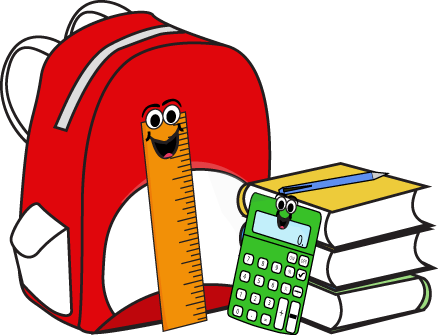 Planirani broj sati:1 sat tjednoCilj aktivnosti:Ponoviti i utvrditi gradivo koje učenici nisu savladali na redovitoj nastavi, rješavanje lakših zadataka u skupinama ili individualno.Način realizacije aktivnosti:Aktivnost će se realizirati različitim nastavnim metodama i oblicima rada, uz dominaciju individualnog rada s učenicima.Vremenik aktivnosti:Aktivnost će se realizirati kontinuirano tijekom školske godine u okviru raspreda sati – utorak, 5. sat.Namjena aktivnosti:Aktivnost je namijenjena učenicima prvog razreda koji budu imali poteškoća u svladavanju nastavnih sadržaja iz hrvatskog jezika i matematike.Detaljan troškovnik aktivnosti:Posebnih troškova za realizaciju dopunske nastave nemaNačin vrednovanja:Kontinuirano praćenje napredovanja učenika putem evidencijskih listova za dopunsku nastavu te ocjenjivanjem i ostalim oblicima provjeravanja usvojenosti sadržaja u redovnoj nastavi.Način korištenja rezultata vrednovanja aktivnosti:Na temelju pismenog i usmenog provjeravanja znanja učiteljica opisno prati učenikovo individualno napredovanje . Dobiveni rezultati pokazatelj su napretka učenika, te će omogućiti njegovo lakše praćenje i sudjelovanje u svakodnevnom radu na redovnoj nastavi.Nositelj aktivnosti: Mirna MarkanovićPlanirani broj učenika:4 učenika (*broj učenika može se mijenjati tijekom školske godine, ovisno o potrebama učenika)Planirani broj sati: 1 sat tjedno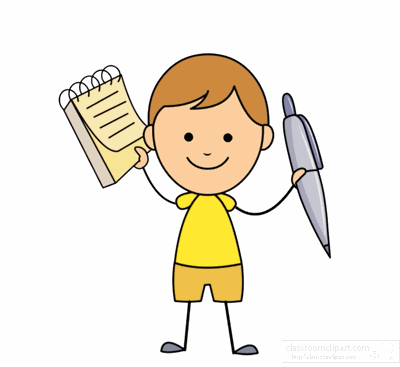 Cilj aktivnosti:Ponoviti, uvježbati i utvrditi gradivo koje učenici nisu potpuno savladali na redovitoj nastavi, uvježbavati sadržaje koje je potrebno dodatno uvježbati, nadoknaditi ono što učenici nisu stigli na redovnoj nastavi. Način realizacije aktivnosti:Aktivnost će se realizirati različitim nastavnim metodama i oblicima rada, uz dominaciju individualnog rada sa svakim učenikom. Vremenik aktivnosti:Aktivnost će se realizirati kontinuirano tijekom školske godine, u okviru rasporeda sati (ponedjeljak, 5. sat).Namjena aktivnosti:Aktivnost je namijenjena učenicima drugog razreda koji budu imali poteškoća u svladavanju nastavnih sadržaja u redovnoj nastavi te nadoknade nastavnog sadržaja (zbog npr. izostanaka) iz hrvatskoga jezika i matematike.Detaljan troškovnik aktivnosti:Posebnih troškova za realizaciju dopunske nastave nema.Način vrednovanja:Kontinuirano praćenje napredovanja učenika putem evidencijskih listova za dopunsku nastavu te ocjenjivanjem i ostalim oblicima provjeravanja usvojenosti sadržaja u redovnoj nastavi.Način korištenja rezultata vrednovanja aktivnosti: Na temelju pismenog i usmenog provjeravanja znanja učiteljica opisno prati učenikovo individualno napredovanje. Dobiveni rezultati pokazatelji su napretka učenika te će omogućiti njegovo lakše praćenje i sudjelovanje u redovnoj nastavi. Nositelj aktivnosti:Irena Višić 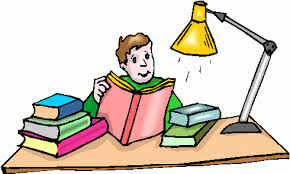 Planirani broj učenika:2-4Planirani broj sati:1 sat tjednoCilj aktivnosti:Ponoviti i utvrditi gradivo koje učenici nisu savladali na redovitoj nastavi.Način realizacije aktivnosti:Aktivnost će se realizirati različitim nastavnim metodama i oblicima rada, uz dominaciju individualnog rada s učenicima.Vremenik aktivnosti:Dopunska nastava održavati će se četvrtkom 5 sat.Namjena aktivnosti:Aktivnost je namijenjena učenicima trećeg razreda koji budu imali poteškoća u svladavanju nastavnih sadržaja.Detaljan troškovnik aktivnosti:Posebnih troškova za realizaciju dopunske nastave nemaNačin vrednovanja:Kontinuirano praćenje napredovanja učenika putem evidencijskih lista za dopunsku nastavu te ocjenjivanjem i ostalim oblicima provjeravanja usvojenosti sadržaja u redovnoj nastavi.Način korištenja rezultata vrednovanja aktivnosti:Cilj je doći do povratnih informacija koje bi pokazale napredak učenika prilikom svladavanja redovitog plana i programa.OPIS PODRUČJAJezično-komunikacijsko područjeODGOJNO-OBRAZOVNI CILJEVIPonoviti, uvježbati i utvrditi gradivo koje učenici nisu potpuno savladali na redovitoj nastavi, uvježbavati sadržaje koje je potrebno dodatno uvježbati, nadoknaditi ono što učenici nisu stigli na redovnoj nastavi.Učenik ovladava temeljnim jezičnim djelatnostima slušanja, govorenja, čitanja, pisanja te njihovim međudjelovanjem, jezičnim znanjem i znanjem o hrvatskome jeziku kao sustavu.IZVRŠITELJI AKTIVNOSTIPaula ZorzinVRIJEME REALIZACIJEAktivnost će se realizirati kontinuirano tijekom školske godine, u okviru rasporeda sati (ponedjeljkom 5. sat).METODE INAČINIREALIZACIJEUz individualni pristup i suradnički pristup u igri učenici dodatno proučavaju i uvježbavaju sadržaje koje nisu razumjeli tijekom redovne nastave. Jezične i pravopisne sadržaje vježbaju na konkretnim primjerima i tekstovima. Naglasak je stavljen na korištenje zornih sredstava i pomagala te objektivnu realnost. OČEKIVANI ODGOJNO-OBRAZOVNI ISHODI(učenici će moći)OŠ HJ A.1.1. Učenik razgovara i govori u skladu s jezičnim razvojem izražavajući svoje potrebe, misli i osjećaje.OŠ HJ A.1.2. Učenik sluša jednostavne tekstove, točno izgovara glasove, riječi i rečenice na temelju slušanoga teksta.OŠ HJ A.1.3. Učenik čita tekstove primjerene početnomu opismenjavanju i jezičnome razvoju.OŠ HJ A.1.5 Učenik upotrebljava riječi, sintagme i rečenice u točnome značenju u uobičajenim komunikacijskim situacijama.OŠ HJ A.1.7. Učenik prepoznaje glasovnu strukturu riječi te glasovno analizira i sintetizira riječi primjereno početnomu opismenjavanju.OŠ HJ C.1.1. Učenik sluša/čita tekst u skladu s početnim opismenjavanjem i pronalazi podatke u tekstu.uku A.1.1. Učenik uz pomoć učitelja traži nove informacije iz različitih izvora i uspješno ih primjenjuje pri rješavanju problema.uku A.1.2. Učenik se koristi jednostavnim strategijama učenja i rješava probleme u svim područjima učenja uz pomoć učitelja. uku B.1.1. Na poticaj i uz pomoć učitelja učenik određuje cilj učenja i odabire pristup učenju. uku B.1.2. Na poticaj i uz pomoć učitelja učenik prati svoje učenje.uku B.1.3. Na poticaj i uz pomoć učitelja učenik mijenja pristup učenju.uku C.1.4. Učenik se koristi ugodnim emocijama i raspoloženjima tako da potiču učenje i kontrolira neugodne emocije i raspoloženja tako da ga ne ometaju u učenju.NAČIN PRAĆENJA I PROVJERE ISHODA / POSTIGNUĆAKontinuirano praćenje napredovanja učenika putem bilješki za dopunsku nastavu u e-dnevniku te ocjenjivanjem i ostalim oblicima provjeravanja usvojenosti sadržaja u redovnoj nastavi.OPIS PODRUČJAMatematičko područjeODGOJNO-OBRAZOVNI CILJEVIPomoć učenicima u savladavanju nastavnih sadržaja prvoga razreda. Prepoznati, imenovati i razlikovati geometrijska tijela i likove te uočiti odnose među predmetima u prostoru. Pomoći učenicima u usvajanju zbrajanja i oduzimanja do 20 s naglaskom na prijelaz desetice.  Razvijati sposobnost rješavanja jednostavnih matematičkih problema potrebnih za primjenu u svakodnevnom životu.IZVRŠITELJI AKTIVNOSTIPaula ZorzinVRIJEME REALIZACIJEAktivnost će se realizirati kontinuirano tijekom školske godine, u okviru rasporeda sati (ponedjeljkom 5. sat).METODE INAČINIREALIZACIJEAktivnost će se realizirati različitim metodama i oblicima rada: metoda razgovora (iznošenje i rješavanje problema), metoda demonstracije (pokazivanje modela geometrijskih tijela i likova te prepoznavanje u svakodnevnom okruženju), metoda grafičkog prikaza (crtanje skupova, brojevnih crta), rad na tekstu (zadaci riječima, matematičke priče).  Rad s didaktičkim i konkretnim materijalom (abakus, brojevna crta, štapići, modeli tijela, predmeti iz neposredne okoline...), rješavanje nastavnih listića, individualan rad i rad u paru.OČEKIVANI ODGOJNO-OBRAZOVNI ISHODI(učenici će moći)MAT OŠ A.1.1. Opisuje i prikazuje količine prirodnim brojevima i nulom. MAT OŠ A.1.2. Uspoređuje prirodne brojeve do 20 i nulu. MAT OŠ A.1.4., MAT OŠ B.1.1. Zbraja i oduzima u skupu brojeva do 20.  MAT OŠ B.1.2. Prepoznaje uzorak i nastavlja niz MAT OŠ A.1.5. Matematički rasuđuje te matematičkim jezikom prikazuje i rješava različite tipove zadataka. MAT OŠ C.1.1. Izdvaja i imenuje geometrijska tijela i likove i povezuje ih s oblicima objekata u okružju.  MAT OŠ D.1.1. Analizira i uspoređuje objekte iz okoline prema mjerivu svojstvu.   uku A.1.1. Učenik uz pomoć učitelja traži nove informacije iz različitih izvora i uspješno ih primjenjuje pri rješavanju problema.uku A.1.2. Učenik se koristi jednostavnim strategijama učenja i rješava probleme u svim područjima učenja uz pomoć učitelja. uku B.1.1. Na poticaj i uz pomoć učitelja učenik određuje cilj učenja i odabire pristup učenju. uku B.1.2. Na poticaj i uz pomoć učitelja učenik prati svoje učenje.uku B.1.3. Na poticaj i uz pomoć učitelja učenik mijenja pristup učenju.uku C.1.4. Učenik se koristi ugodnim emocijama i raspoloženjima tako da potiču učenje i kontrolira neugodne emocije i raspoloženja tako da ga ne ometaju u učenju.NAČIN PRAĆENJA I PROVJERE ISHODA / POSTIGNUĆAKontinuirano praćenje napredovanja učenika putem bilješki za dopunsku nastavu u e-dnevniku te ocjenjivanjem i ostalim oblicima provjeravanja usvojenosti sadržaja u redovnoj nastavi.Nositelj aktivnosti:Sanja MilinPlanirani broj učenika:3-5Planirani broj sati:1 sat tjednoCilj aktivnosti:Prilagoditi nastavne sadržaje iz hrvatskog jezika i matematike učenicima koji iz bilo kojeg razloga imaju teškoća u svladavanju programa kako bi im se omogućilo napredovanje i razvoj njihovih sposobnosti.Način realizacije aktivnosti:Aktivnost će se realizirati u najvećoj mjeri individualnim  radom s učenicima.Vremenik aktivnosti:Aktivnost će se realizirati kontinuirano tijekom školske godine u okviru raspreda sati – petak, 5.sat.Namjena aktivnosti:Aktivnost je namijenjena učenicima drugog razreda koji budu imali poteškoća u svladavanju nastavnih sadržaja.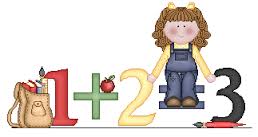 Detaljan troškovnik aktivnosti:Posebnih troškova za realizaciju dopunske nastave nemaNačin vrednovanja:Vrednovanje će se vršiti kroz ocjenjivanje postignute razine uspješnosti u redovnoj nastavi, a pratiti kroz evidencijske liste dopunske nastave.Način korištenja rezultata vrednovanja aktivnosti:Povratne informacije su u cilju povećanja uspješnosti učenika, podizanja samopouzdanja te motivacije za daljnje učenje.Nositelj aktivnosti:Dragana HorvatovićPlanirani broj učenika:2-4Planirani broj sati:1 sat tjednoCilj aktivnosti: Ponoviti i utvrditi gradivo koje učenici nisu savladali na redovitoj nastavi, rješavanje lakših zadataka u skupinama ili individualno, rad s učenicima koji imaju prilagođeni ili individualizirani program.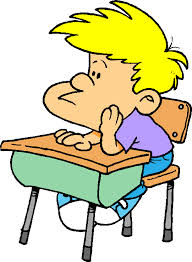 Način realizacije aktivnosti:Aktivnost će se realizirati različitim nastavnim metodama i oblicima rada, uz dominaciju individualnog rada s učenicima.Vremenik aktivnosti:Aktivnost će se realizirati kontinuirano tijekom školske godine u okviru raspreda sati – ponedjeljak 5.satNamjena aktivnosti:Aktivnost je namijenjena učenicima drugog i trećeg razreda koji budu imali poteškoća u svladavanju nastavnih sadržaja.Detaljan troškovnik aktivnosti:Posebnih troškova za realizaciju dopunske nastave nemaNačin vrednovanja:Kontinuirano praćenje napredovanja učenika putem evidencijskih lista za dopunsku nastavu te ocjenjivanjem i ostalim oblicima provjeravanja usvojenosti sadržaja u redovnoj nastavi.Način korištenja rezultata vrednovanja aktivnosti:Cilj je doći do povratnih informacija koje bi pokazale napredak učenika u svladavanju redovitog plana i programa.Nositelj aktivnosti:Danijela MatešaPlanirani broj učenika:2-4Planirani broj sati:1 sat tjednoCilj aktivnosti:Ponoviti i utvrditi gradivo koje učenici nisu savladali na redovitoj nastavi, rješavanje lakših zadataka u skupinama ili individualno, rad s učenicima koji imaju prilagođeni ili individualizirani program.Način realizacije aktivnosti:Aktivnost će se realizirati različitim nastavnim metodama i oblicima rada, uz dominaciju individualnog rada s učenicima.Vremenik aktivnosti:Aktivnost će se realizirati kontinuirano tijekom školske godine u okviru raspreda sati – četvrtak,  5.satNamjena aktivnosti:Aktivnost je namijenjena učenicima trečeg razreda koji budu imali poteškoća u svladavanju nastavnih sadržaja.Detaljan troškovnik aktivnosti:Posebnih troškova za realizaciju dopunske nastave nemaNačin vrednovanja:Vrednovanje će se vršiti kroz ocjenjivanje postignute razine uspješnosti u redovnoj nastavi, a pratiti kroz evidencijske liste dopunske nastave.Način korištenja rezultata vrednovanja aktivnosti:Povratne informacije su u cilju povećanja uspješnosti učenika, podizanja samopouzdanja te motivacije za daljnje učenje.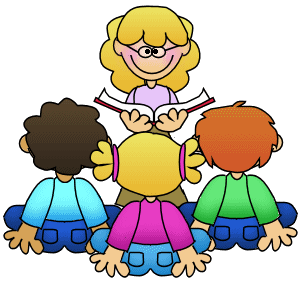 Nositelj aktivnosti:Iva Čeko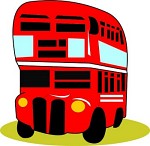 Planirani broj učenika:5-8Planirani broj sati:1 sat tjednoCilj aktivnosti:Pomoć učenicima u učenju i nadoknađivanju znanja, stjecanju sposobnosti i vještina iz engleskog jezika. Razvijanje sposobnosti pričanja, pisanja, slušanja i čitanja.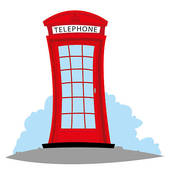 Način realizacije aktivnosti:Aktivnost će se realizirati različitim nastavnim metodama: individualnim radom s učenicima, frontalnim radom, radom u paru, grupnim radom.Vremenik aktivnosti:Aktivnost će se realizirati kontinuirano tijekom cijele školske godine u okviru rasporeda sati.Namjena aktivnosti:Aktivnost je namijenjena učenicima koji kroz redovni nastavni program nisu ostvarili očekivanu razinu uspjeha i kojima je potrebna pomoć u učenju.Detaljan troškovnik aktivnosti:Posebnih troškova za realizaciju dopunske nastave nema.Način vrednovanja:Kontinuirano praćenje napredovanja učenika putem evidencijskih lista za dopunsku nastavu te ocjenjivanjem i ostalim oblicima provjeravanja usvojenosti sadržaja u redovnoj nastavi.Način korištenja rezultata vrednovanja aktivnosti: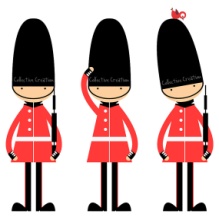 Cilj je doći do povratnih informacija koje bi pokazale usvojenost jezičnih zakonitosti i vokabulara.Nositelj aktivnosti:Krešimir KlarinPlanirani broj učenika:6-8Planirani broj sati:Jedan sat tjedno Cilj aktivnosti:Pomoć učenicima u učenju i nadoknađivanju znanja, stjecanju sposobnosti i vještina iz fizike.Način realizacije aktivnosti:Aktivnost će se realizirati različitim nastavnim metodama: individualnim radom s učenicima, frontalnim radom, radom u paru, grupnim radom.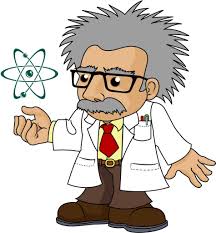 Vremenik aktivnosti:Aktivnost će se realizirati kontinuirano tijekom cijele školske godine u okviru rasporeda sati.Namjena aktivnosti:Aktivnost je namijenjena učenicima koji kroz redovni nastavni program nisu ostvarili očekivanu razinu uspjeha i kojima je potrebna pomoć u učenju.Detaljan troškovnik aktivnosti:Posebnih troškova za realizaciju dopunske nastave nema.Način vrednovanja:Uspjeh učenika dopunske nastave trebao bi biti vidljiv na satovima prlikom ponavljanja i provjeravanja znanja.Način korištenja rezultata vrednovanja aktivnosti:Povratne informacije su u cilju povećanja uspješnosti učenika, podizanja samopouzdanja te motivacije za daljnje učenje.Nositelj aktivnosti:Vinka OlivaniPlanirani broj učenika:Prema potrebiPlanirani broj sati:3 sat tjednoCilj aktivnosti:Prilagođavanje nastavnih sadržaja iz matematike  učenicima koji iz bilo kojih razloga imaju teškoća u svladavanju programa kako bi im se omogućilo usvajanje programa i razvoj njihovih sposobnosti.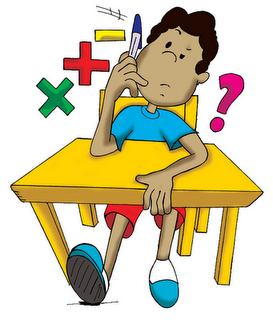 Način realizacije aktivnosti:Aktivnost će se realizirati različitim nastavnim metodama i oblicima rada, uz dominaciju individualnog rada s učenicima.Vremenik aktivnosti:Aktivnost će se realizirati kontinuirano tijekom školske godine u okviru raspreda sati.Namjena aktivnosti:Aktivnost je namijenjena učenicima od 5. do 8. razreda.Detaljan troškovnik aktivnosti:Posebnih troškova za realizaciju dopunske nastave nema (bilježnice, nastavna pomagala i pribor).Način vrednovanja:Postignuće učenika na dopunskoj nastavi vrednovati će se u okviru redovne nastave i sastavnica ocjenjivanja predmeta, te uspješnost daljnjeg usvajanja sadržaja matematike.Način korištenja rezultata vrednovanja aktivnosti:Povratne informacije su u cilju povećanja uspješnosti učenika, podizanja samopouzdanja te motivacije za daljnje učenje.Nositelj aktivnosti:Marija PandžaPlanirani broj učenika:Prema potrebiPlanirani broj sati:Jedan sat tjedno Cilj aktivnosti: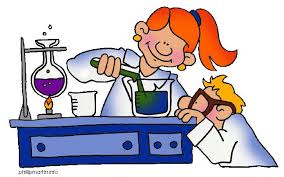 Sadržaje koji nisu usvojeni na redovnoj nastavi vježbanjem usvojiti do granica svojih sposobnosti. Razvoj samostalnosti učenika.Način realizacije aktivnosti:Individualnim vježbanjem.Vremenik aktivnosti:Aktivnost će se realizirati kontinuirano tijekom cijele školske godine u okviru rasporeda sati.Namjena aktivnosti:Aktivnost je namijenjena učenicima sedmog i osmog razreda koji imaju poteškoće u usvajanju nastavnih sadržaja iz kemije.Detaljan troškovnik aktivnosti:Posebnih troškova za realizaciju dopunske nastave nema.Način vrednovanja:Rezultati će se vrednovati kroz stupanj usvojenosti nastavnih sadržaja kako na satovima dopunske nastave tako i u okviru redovne nastave te kroz evidencijske liste praćenja.Način korištenja rezultata vrednovanja aktivnosti:Povratne informacije su u cilju povećanja uspješnosti učenika prilikom savladavanja obveznog plana i programa.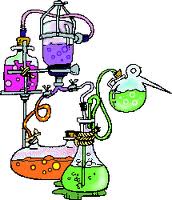 Naziv aktivnosti Broj sati Ime izvršitelja Mala škola glagoljice35Mirna MarkanovićGlazbena grupa35Paola ZorzinRecitatorska skupina35Irena VišićLikovna   grupa 35Jaka Jakovčev TurčinovDramsko-recitatorska grupa35Helena ČorkaloDramska grupa35Danijela MatešaDramska grupa35Sanja MilinLikovna grupa35Dragana HorvatovićDramska skupina35Željka LjubićUčenička zadruga70Krešimir KLARINKreativna matematička skupina35Vinka OlivaniŠkolski pjevački zbor35Danka Oreb JajacGrupa mladih informatičara70Krešimir KlarinŠkolski športski klub70Dinko LucićCvjećari  70Marija Pandža Vjeronaučna olimpijada70Ivan SkočićNositelj aktivnosti:Mirna Markanović 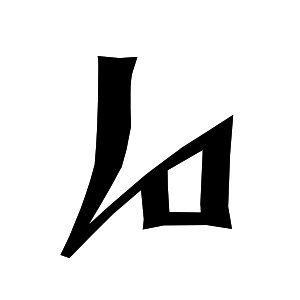 Planirani broj učenika:10 -12Planirani broj sati:35 sati godišnjeCilj aktivnosti:Upoznavanje starohrvatskog pisma, čitanje povijesnih kulturnih spomenika, razvijanje fine motorikeNačin realizacije aktivnosti:Aktivnost će se realizirati radom u mješovitoj skupini, pisanjem, crtanjem,  čitanjem i oblikovanjem glagoljičnih slovaVremenik aktivnosti:Aktivnost će se realizirati tijekom školske godine 2019./2020. Namjena aktivnosti:Aktivnost je namijenjena svim zainteresiranim učenicima od drugog do četvrtog razreda.Detaljan troškovnik aktivnosti:200 kunaNačin vrednovanja:Izlaganje radova u holu škole. sudjelovanje u 10. Saboru glagoljice u OŠ Sv. Filip i JakovNačin korištenja rezultata vrednovanja aktivnosti:Implementiranje u planiranje rada za iduću školsku godinu.OPIS PODRUČJAUmjetničko područjeODGOJNO-OBRAZOVNI CILJEVIPotaknuti i unaprijediti učenikov estetski razvoj, potaknuti kreativnost učenika, razvijati učenikove glazbene sposobnosti i interese. Poticati suradničko učenje, razvoj individualnosti, osobnog glazbenog stava i izričaja te pozitivnog stava prema različitostima.IZVRŠITELJI AKTIVNOSTIPaula Zorzin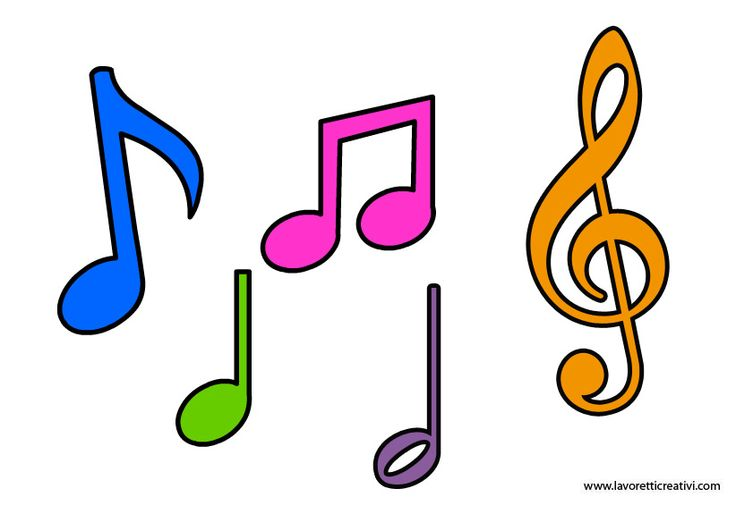 VRIJEME REALIZACIJEAktivnost će se realizirati kontinuirano tijekom školske godine, u okviru rasporeda sati (petkom 4. sat).METODE INAČINIREALIZACIJEMetode rada: pjevanje, sviranje, slušanje, glazbene igre. Individualni rad, rad u parovima, rad u skupinama. OČEKIVANI ODGOJNO-OBRAZOVNI ISHODI(učenici će moći)OŠ GK A.1.1. Učenik poznaje određeni broj skladbiOŠ GK A.1.2. Učenik temeljem slušanja, razlikuje pojedine glazbeno-izražajne sastavniceOŠ GK B.1.1. Učenik sudjeluje u zajedničkoj izvedbi glazbe.  OŠ GK B.1.2. Učenik pjeva/izvodi pjesme i brojalice.  OŠ GK B.1.3. Učenik izvodi glazbene igre uz pjevanje, slušanje glazbe i pokret uz glazbu.  OŠ GK B.1.4. Učenik stvara/improvizira melodijske i ritamske cjeline te svira uz pjesme/brojalice koje izvodi.  OŠ GK C.1.1. Učenik na osnovu slušanja glazbe i aktivnog muziciranja prepoznaje različite uloge glazbe.  uku A.1.1. Učenik uz pomoć učitelja traži nove informacije iz različitih izvora i uspješno ih primjenjuje pri rješavanju problema.uku A.1.2. Učenik se koristi jednostavnim strategijama učenja i rješava probleme u svim područjima učenja uz pomoć učitelja. uku B.1.1. Na poticaj i uz pomoć učitelja učenik određuje cilj učenja i odabire pristup učenju. uku B.1.2. Na poticaj i uz pomoć učitelja učenik prati svoje učenje.uku B.1.3. Na poticaj i uz pomoć učitelja učenik mijenja pristup učenju.osr A.1.1. Razvija sliku o sebi.osr A.1.3. Razvija svoje potencijale.osr A.1.4. Razvija radne navike.zdr B.1.2.B Razlikuje osnovne emocije i razvija empatijuzdr B.1.2.C Prepoznaje i uvažava različitosti.zdr B.1.3.A Prepoznaje igru kao važnu razvojnu i društvenu aktivnost.goo C.1.1. Sudjeluje u zajedničkom radu u razredu.NAČIN PRAĆENJA I PROVJERE ISHODA / POSTIGNUĆAOstvarenost ishoda bilježit će se u e-dnevniku u bilješkama predviđenim za izvannastavnu aktivnost. Svoje će vještine i znanja učenici pokazati na školskim priredbama.Nositelj aktivnosti:Helena ČorkaloPlanirani broj sati:35 sati godišnjeCilj aktivnosti:Razvoj senzibiliteta za umjetničku interpretaciju teksta, razvoj kulture slušanja i govorenja, poticanje strpljivosti i upornosti u radu, utjecaj na razvoj samopouzdanja.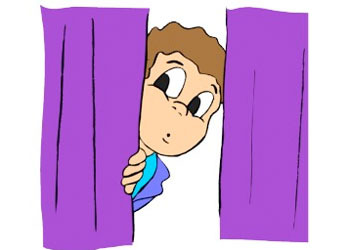 Način realizacije aktivnosti:Aktivnost će se realizirati individualnim radom s učenicima, radom u skupinama.Vremenik aktivnosti:Aktivnost će se realizirati jedan sat tjedno (petkom  peti sat).Namjena aktivnosti:Aktivnost je namijenjena učenicima prvog razreda.Detaljan troškovnik aktivnosti:Posebnih troškova za realizaciju dodatne nastave nemaNačin vrednovanja:Nastupima učenika na razrednim, školskim te priredbama izvan škole pratit će se napredak pojedinog učenika. Način korištenja rezultata vrednovanja aktivnosti:Razvijene individualne osobnosti govorenja izabranih tekstova i scenskog nastupa učenika učiteljici će biti pokazatelj za planiranje daljnjeg rada.Nositelj aktivnostiUčiteljica   Irena  Višić Planirani broj učenikaDeset učenikaPlanirani broj sati35 satiCilj aktivnostiRazvijanje učenikovog usmenog izražavanja, njegovanje kulture govorenja, govorno prenošenje umjetničkog teksta.Način realizacije aktivnostiVježbe ispravne artikulacije, vježbe izražajnog čitanja, vježbanje ispravne interpretacije umjetničkog teksta, igre riječima, pripreme za šk. priredbe .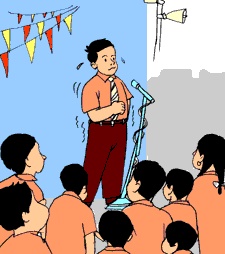 Vremenik aktivnostiTijekom školske godine, jednom tjednoNamjena aktivnostiNjegovanje vrednota hrvatskog standardnog jezika, izražajno govorenje, pripremanje recitacija i igrokaza za različite prigode, razvijanje govornog izraza.Detaljan troškovnik aktivnostiPapir za fotokopiranje.Način vrednovanjaAktivno sudjelovanje svih nositelja, vrednovanje provesti razgovorom i analizom recitacija i točaka u igrokazima na priredbama.Način korištenja rezultata vrednovanja aktivnostiRazvijene individualne osobnosti govorenja izabranih tekstova i scenskog nastupa učenika učiteljici će biti pokazatelj za planiranje daljnjeg rada.Nositelj aktivnosti: Jaka Jakovčev TurčinovPlanirani broj učenika:  (*broj učenika može se mijenjati tijekom školske godine)Planirani broj sati: 35 sati godišnjeCilj aktivnosti:Usvajanje i razvijanje rada s različitim likovnim tehnikama. Upotrebljavanje znanja i vještina stečenih u redovnoj nastavi likovne kulture. Razvijati vizualnu percepciju, sklonost i interes za likovno stvaralaštvo. Donošenje vizualnih prosudbi u sklopu estetskog uređenja školskih prostora. Način realizacije aktivnosti:Aktivnost će se realizirati različitim nastavnim metodama i oblicima rada ovisno o likovnim aktivnostima.Vremenik aktivnosti:Aktivnost će se realizirati kontinuirano tijekom školske godine, u okviru rasporeda sati (utorak, 5. sat).Namjena aktivnosti:Aktivnost je namijenjena učenicima od 1. do 4. razreda koji su izrazili želju sudjelovati u likovnoj grupi.Detaljan troškovnik aktivnosti:Posebnih troškova za realizaciju izvannastavne aktivnosti   nema. Način vrednovanja:Vođenjem redovite evidencije u pogledu rada u izvannastavnim aktivnostima.Način korištenja rezultata vrednovanja aktivnosti: Učeničke ćemo radove izlagati na školskim panoima te ćemo ih slati na razne natječaje tijekom cijele školske godine. Nositelj aktivnostiDanijela Mateša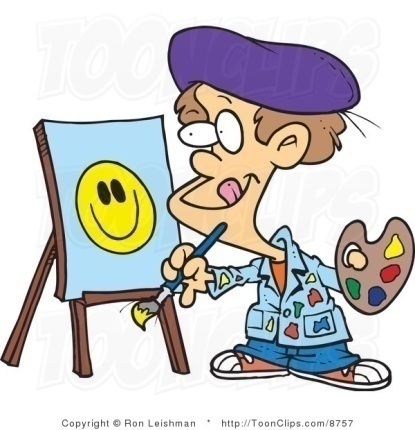 Planirani broj učenika5-7Planirani broj sati35 sati godišnjeCilj aktivnostiRazvijanje sposobnosti rješavanja jednostavnih likovnih problema potrebnih za primjenu u životnom okruženju. Poticanje kreativnosti i inventivnosti. Nadopunjavanje obrazovnih postignuća i razvoj psihofizičkih sposobnosti.Način realizacije aktivnostiSkupni rad, rad u paru.Vremenik aktivnostiKontinuirano tijekom cijele školske godine u okviru rasporeda sati.Namjena aktivnostiAktivnost je namijenjena učenicima razredne nastave škole u Jezerima.Detaljan troškovnik aktivnostiPosebnih troškova za realizaciju aktivnosti nemaNačin vrednovanjaVođenjem redovite evidencije u pregledu rada u izvannastavnim aktivnostima.Način korištenja rezultata vrednovanja aktivnostiRad grupe biti će vidljiv na panoima škole, tematskim plakatima i  izložbama.Nositelj aktivnostiDragana HorvatovićPlanirani broj učenika15Planirani broj sati35 sati godišnjeCilj aktivnostiRazvoj senzibiliteta za glazbu i kreativno izražavanje.Način realizacije aktivnostiSkupni rad, rad u paru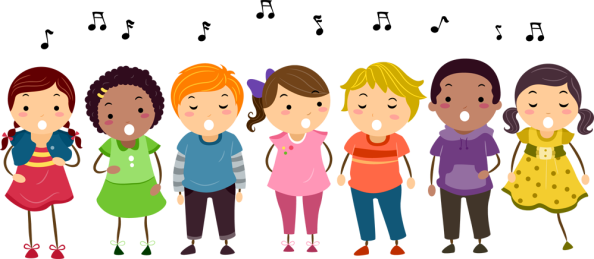 Vremenik aktivnostiKontinuirano tijekom cijele školske godine u okviru rasporeda sati.Namjena aktivnostiAktivnost je namijenjena učenicima razredne nastave škole u Jezerima.Detaljan troškovnik aktivnostiPosebnih troškova za realizaciju aktivnosti nemaNačin vrednovanjaVođenjem redovite evidencije u pregledu rada u izvannastavnim aktivnostima.Način korištenja rezultata vrednovanja aktivnostiUspješnost sudjelovanja na školskim manifestacijama.Nositelj aktivnostiSanja MilinPlanirani broj sati35 sati godišnjeCilj aktivnostiOvladavanje sastavnicama dramske aktivnosti i stvaralaštva.Način realizacije aktivnostiAktivnost će se realizirati skupnim radom  s učenicima kod obrade pojedinih scenskih i literarnih sadržaja,individualnim radom s učenicima, dramskim igrama, igrokazima.Vremenik aktivnostiAktivnost će se realizirati kontinuirano tijekom školske godine u okviru rasporeda sati. Namjena aktivnostiAktivnost je namijenjena učenicima razredne nastave škole u Jezerima, koji imaju razvijenije sposobnosti za scenski izraz.Detaljan troškovnik aktivnostiPosebnih troškova za realizaciju dodatne nastave nemaNačin vrednovanjaAktivnost će se vrednovati kroz uspješnost sudjelovanja učenika na različitim školskim i izvanškolskim priredbama i drugim kulturnim manifestacijama.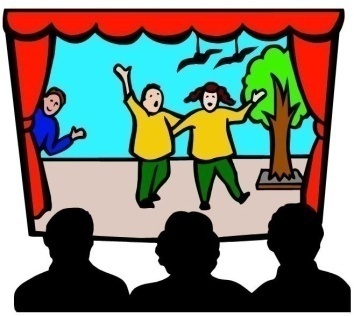 Način korištenja rezultata vrednovanja aktivnostiRazvijene individualne osobnosti govorenja izabranih tekstova i scenskog nastupa učenika učiteljici će biti pokazatelj za planiranje daljnjeg rada.Nositelj aktivnosti:Željka LjubićPlanirani broj učenika:20 Planirani broj sati:35Cilj aktivnosti:Bogatije i tečnije usmeno izražavanje, povećanje sigurnosti pri javnom nastupu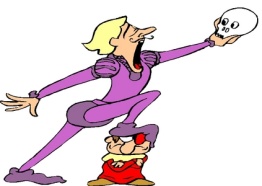 Način realizacije aktivnosti:Jednom tjedno tijekom školske godine Vremenik aktivnosti:Jednom tjedno Namjena aktivnosti:Sudjelovanje na školskim priredbamaDetaljan troškovnik aktivnosti:Po potrebiNačin vrednovanja:Izvješće učiteljice na kraju polugodišta i školske godineNačin korištenja rezultata vrednovanja aktivnosti: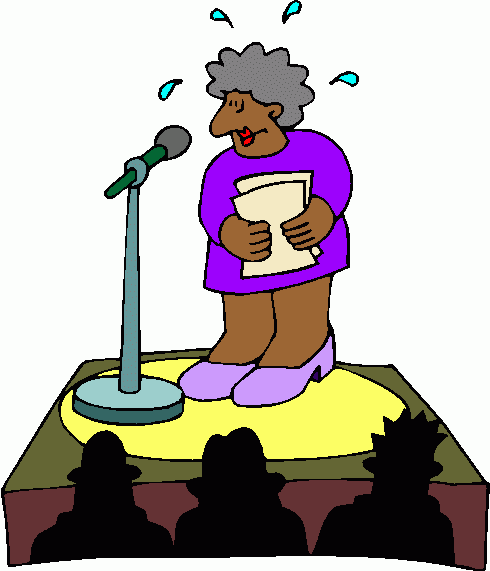 Međuškolska natjecanja, školska WEB stranica, vođenje školske predstave.Nositelj aktivnosti:Vinka OlivaniPlanirani broj učenika:Rad je namijenjen učenicima 5. i 6. razredaPlanirani broj sati:35 Cilj aktivnosti:Kreativan rad matematičkih zadataka, razvijati matematičku logikuNačin realizacije aktivnosti:Aktivnost će se realizirati različitim nastavnim metodama: individualnim radom, radom u parovima, grupnim radom, natjecanjima.Vremenik aktivnosti:Jednom tjedno tijekom školske godineNamjena aktivnosti:Usvojiti znanje kroz osmišljene kreativne zadatkeDetaljan troškovnik aktivnosti:Hamer papir, bojice , vodene bojeNačin vrednovanja:Školska natjecanja   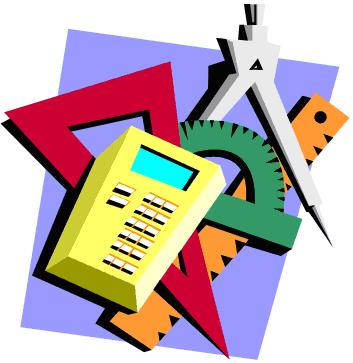 Način korištenja rezultata vrednovanja aktivnosti:Rezultati će se koristiti u cilju poticanja razvoja darovitih učenikaCilj aktivnosti:Kroz rad školske zadruge razvijati aktivno sudjelovanje učenika u kreiranju i stvaranju novih vrijednosti, idejnih (najčešće likovnih)  rješenja, zanimljivih proizvoda, poticanje učeničkog poduzetništva, propitivanje razvojnih potencijala lokalnog kraja. Razvijanje kritičkog mišljenja, samopouzdanja, rukovanje različitim alatima, poticanje ručnog rada, upoznavanje s tradicijskim elementima lokalnog kraja. Učenike poticati na svakodnevno dodatno educiranje kroz sudjelovanje na različitim te čajevima, kreativnim radionicama, smotrama i sl. Kreativno osmišljavanje slobodnog vremena učenika ,razvijanje nenasilničkog ponašanja, učenje međusobnog dijaloga i  rada u grupi.Namjena aktivnosti:Kreativno organizirati slobodno vrijeme učenika, razvijanje samopouzdanja, talenata i specifičnih sposobnosti kod pojedinog učenika.Nositelj aktivnosti:Krešimir Klarin (tehnička kultura). 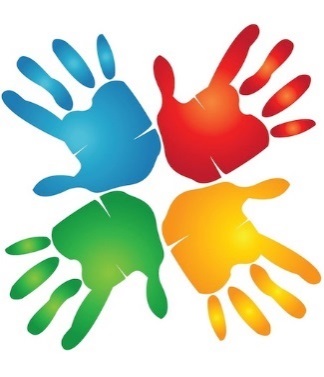 Način realizacije aktivnosti:Grupni rad, rad u interesnim skupinama.Vremenik aktivnosti:Jednom tjednoDetaljan troškovnik aktivnosti:Po potrebi Način vrednovanja: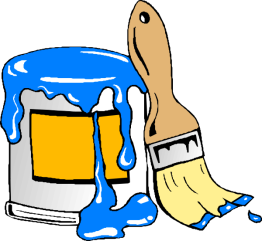 Prodajne izložbe, županijska i državna smotra učeničkog zadrugarstva.AKTIVNOSTŠkolski zborCILJEVI AKTIVNOSTIIskustvo i radost zajedničkog rada, nastupi na školskim i izvanškolskim priredbama, upoznati umjetničke, narodne, domoljubne, božićne, novogodišnje, uskrsne i ostale pjesme. Razvijati glazbene i kreativne sposobnosti izražavanja, samostalnost i emocionalnu inteligencijuNAMJENA AKTIVNOSTI  Učenici od 4. do 8. razredaNOSITELJI I NJIHOVA ODGOVORNOSTVoditelj pjevačkog zbora Danka Oreb Jajac  NAČIN REALIZACIJE AKTIVNOSTIKontinuirano tijekom školske godine – jedanput tjedno, nastupi na priredbama u školi i izvan školeVREMENIK AKTIVNOSTIOd  rujna 2019. do početka lipnja 2020.Srijedom,  7. sat , 35 satiTROŠKOVNIK AKTIVNOSTITroškovi fotokopiranja i papira NAČIN VREDNOVANJA Polugodišnje i godišnje izvješće voditelja, opisno praćenje rada i zalaganja učenikaNAČIN KORIŠTENJA REZULTATA VREDNOVANJA Rezultati će se koristiti u cilju poticanja razvoja darovitih učenika                                                 Cilj aktivnosti:Upoznavanje i produbljivanje koncilskih dokumenata. Primjena koncilskih dokumenata u svojoj okolini i osobnom životu. Namjena aktivnosti:Aktivnost je namijenjena učenicima 8. razreda, koje je vjeroučitelj odredio pripremati za vjeronaučnu olimpijadu.Nositelj aktivnosti:Vjeroučitelj Ivan SkočićNačin realizacije aktivnosti:Aktivnost će se realizirati različitim nastavnim metodama sukladno nastavnom planu i programu vjeronauka. Vremenik aktivnosti:Aktivnost će se realizirati kontinuirano tijekom školske godine u okviru rasporeda sati.Detaljan troškovnik aktivnosti:Posebnih troškova za realizaciju aktivnosti nema.Način vrednovanja:Pisani zadaci, kviz milijunaš, izrada plakata, igre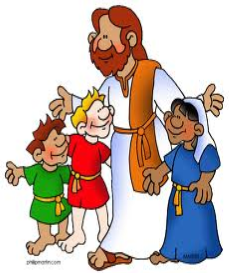 Nositelj aktivnostiDinko LucićPlanirani broj učenikaUčenici od 5. do 8. razreda.Planirani broj sati70 sati godišnjeCilj aktivnostiOmogućavanje učenicima da zadovolje svoje potrebe za sportskim aktivnostima. Prevencija ovisnosti, razvijanje zdravih stilova života i ljubavi prema sportu. Razvijanje i poticanje fair-playa, sretnije zajednice i postizanje trajnog mira, sudjelovanje u sportskim natjecanjima.Način realizacije aktivnostiAktivnost će se realizirati različitim oblicima rada i različitim nastavnim metodama, posebno treninzima i vježbama. Tijekom rada u skupini- ekipi odabranog sporta, učenici će se upoznati s povijesnim nastankom sporta, pravilima igre i suđenja,uvježbavat ce tehničko-taktičke elemente, pripremati se i sudjelovati na natjecanjima od školske do državne razine.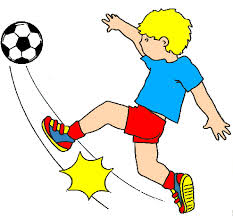 Vremenik aktivnostiAktivnost će se realizirati kontinuirano tijekom školske godine u okviru rasporeda sati. Namjena aktivnostiAktivnost je namijenjena učenicima od 5. do 8. razreda koji su se u nju uključili na poticaj i po procjeni učitelja TZK, te u jednom dijelu samoinicijativno.Detaljan troškovnik aktivnostiOdređeni troškovi namiriti će se iz materijalnih sredstava škole. U određenim dijelovima participirati će i sponzori.Način vrednovanja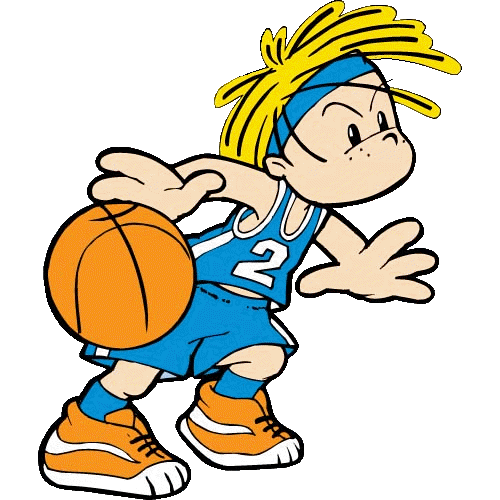 Aktivnost će se vrednovati u odnosu na rezultate postignute na predstojećim natjecanjima te na stupanj razvoja određenih učeničkih sposobnosti.Cilj aktivnostiOdržavanje živica, grmova i mladih maslina u krajobrazu škole te sadnja i održavanje perunika u dijelu školskog prostora s perunikama.  Razmnožavanje reznicama, podancima… raznog cvijeća i prodaju u okviru školske zadruge Most. Poticanje i razvijanje radnih navika, odgovornosti, samostalnosti i poduzetnosti. Razvijanje ljubavi prema prirodi  i njezinom očuvanju. Osposobljavanje učenika za buduće zanimanje ili hobi.                                                                             Kroz projekt „Invazivne vrste krajobraza škole“ upoznati strane vrste i njihovo ekspanzivno širenje na obradive površine (cvjetnjake) te shvatiti opasnosti njihovog nestručnog rukovanja i širenja na sveukupnu krajobraznu raznolikost. Namjena aktivnostiProgram je namijenjen učenicima od V-VIII. razreda s posebnim interesom za biljne vrste. Nositelji aktivnostiUčiteljica biologije Projekt „Invazivne vrste krajobraza škole“ će se realizirati u suradnji sa školskom zadrugom Most.  Način realizacije aktivnosti Rad se odvija na  površinama s biljem u krajobrazu škole. Projekt „Invazivne vrste krajobraza škole“ će se realizirati tijekom jeseni na terenskim istraživanjima u krajobrazu škole, a obradba podataka i pisanje rada tijekom zime i prvih mjeseci proljeća u učionici biologije. Vremenik aktivnostiRad u cvjetnjaku (okopavanje, plijevljenje korova, obrezivanje živice, 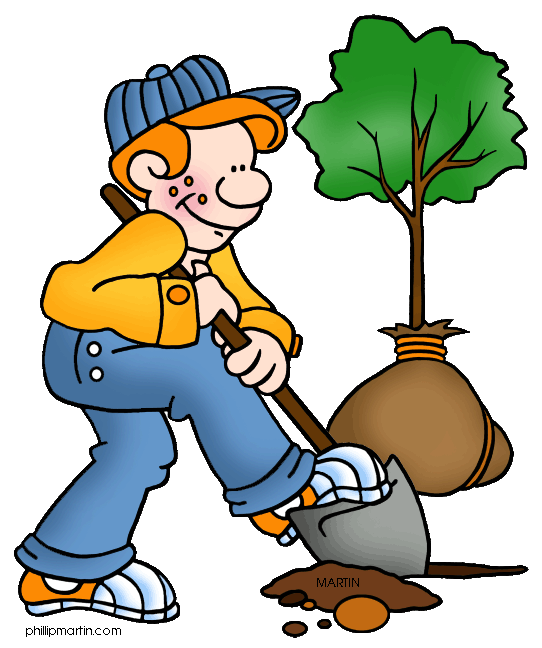 prihranjivanje, sadnja sezonskog cvijeća i ostalo) – tijekom školske godine, najčešće petkom u popodnevnim satima. Troškovnik aktivnostiSredstva za prihranjivanje i zaštitu bilja do 1000, 00 kuna (škola). Podanci perunika iz vlastitog uzgoja, a dio novih sorti ćemo kupiti (troškovi za nabavu – zadruga škole).   Način vrednovanjaPismeno praćenje učenika u napredovanju i zalaganju, promocije, prezentacije i izložbe te praćenja aktivnosti preko panoa škole i sredstava priopćavanja (tiskani mediji, radio i tv prezentacije). Projekt „Invazivne vrste krajobraza škole“ ćemo prijaviti za natjecanja u Zadrugama  u ovoj školskoj godini.  Sadnice cvijeća ćemo prodavati na samostalnim izložbama u mjestima na otoku Murteru.   Nositelj aktivnosti:Učiteljice razredne nastavePlanirani broj učenika:70Planirani broj sati:Upoznavanje raznolikosti prirodno-geografskih obilježja zavičaja Republike Hrvatske, razvijati kulturu ponašanja među učenicima, te na javnim mjestima i u kulturno-povijesnim ustanovama, razvijanje ljubavi prema domovini.Cilj aktivnosti: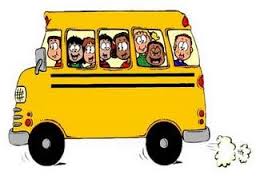 Način realizacije aktivnosti:U drugom polugodištu u suradnji s roditeljima, djelatnicima škole i turističkim agencijama.Vremenik aktivnosti:Travanj ili svibanjNamjena aktivnosti:Učenicima od prvog do četvrtog razredaDetaljan troškovnik aktivnosti:Troškovnik dostavlja odabrana agencija u koji je uključena cijena aranžmana (prijevoz turističkim autobusom, smještaj, prehrana, ulaznice) osiguranje učenika i program izleta.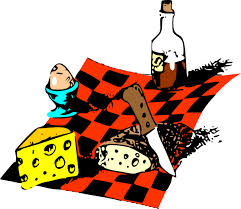 Način vrednovanja:Pisani izvještaj dostavlja se ravnatelju, a s njim se upoznaje i Učiteljsko vijeće.Nositelj aktivnosti:  Irena Višić i Sanja MilinPlanirani broj učenika: 13 + 8Planirani broj sati: 4 radna danaCilj aktivnosti:Upoznavanje raznolikosti prirodno – geografskih obilježja zavičaja Republike Hrvatske, poticati zdravstveno – higijenske navike, razvijati kulturu ponašanja među učenicima, te na javnim mjestima i u kulturno – povijesnim ustanovama.Način realizacije aktivnosti:U drugom polugodištu u suradnji s roditeljima, djelatnicima škole i turističkim agencijama.Vremenik aktivnosti:Travanj ili svibanjNamjena aktivnosti:Učenicima  četvrtog razreda. Usvojenost nastavnih sadržaja prethodnih razreda s posebnim osvrtom na sadržaje iz prirode i društva.Detaljan troškovnik aktivnosti:Troškovnik dostavlja odabrana agencija u koji je uključena cijena aranžmana: prijevoz turističkim autobusom, smještaj, prehrana, osiguranje, ulaznice.Način vrednovanja:Pisanim izvješćem učitelj – voditelj vrednuje rad skupine, ali i pojedinačno ponašanje, ustrajnost, suradnju, poštivanje pravila ponašanja svakog pojedinca.Način korištenja rezultata vrednovanja aktivnosti:Rad izvan škole potiče radost otkrivanja, istraživanja i stvaranja, pogodan je za timski rad, utječe na stvaranje kvalitetnih odnosa unutar odgojno-obrazovne skupine te potiče na razmišljanje.Vrednovat će se samostalni i grupni učenički projekti u vezi s realiziranom terenskom nastavom i razvijati ekološka svijest.Nositelj aktivnosti:Zoran GrgasPlanirani broj učenika:15 učenikaPlanirani broj sati:4 danaCilj aktivnosti:Upoznavanje raznolikosti prirodno-geografskih obilježja zavičaja Republike Hrvatske, razvijati kulturu ponašanja među učenicima, te na javnim mjestima i u kulturno-povijesnim ustanovama, razvijanje ljubavi prema domovini.Način realizacije aktivnosti:U drugom polugodištu u suradnji s roditeljima, djelatnicima škole i turističkim agencijama.Vremenik aktivnosti: svibanj  2020.Namjena aktivnosti:Učenicima osmih  razreda. Usvojenost nastavnih sadržaja prethodnih razreda s posebnim osvrtom na sadržaje iz društvenih i prirodnih predmeta (povijest, biologija…).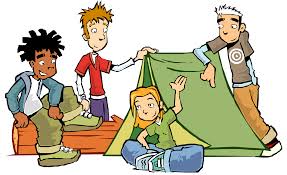 Detaljan troškovnik aktivnosti:Troškovnik dostavlja odabrana agencija u koji je uključena cijena aranžmana (prijevoz turističkim autobusom, smještaj, prehrana, ulaznice) osiguranje učenika i program izleta.Način vrednovanja/ korištenja rezultata vrednovanja aktivnosti:Pisano izvješće učitelja-voditelja ravnatelju i Učiteljskom vijeću.Nositelj aktivnosti:Zoran GrgasPlanirani broj učenika:15 učenikaPlanirani broj sati:60   Cilj aktivnosti:Učenje o vrijednostima Domovinskog rata, ali isto tako da se učenicima tijekom boravka prenese osnova mira, prihvaćanja različitosti i suosjećanja.Način realizacije aktivnosti:    Tijekom dvodnevnog posjeta Vukovaru, u organizaciji Javne ustanove „Memorijalni centar Domovinskog rata Vukovar“, učenici će obići sva mjesta sjećanja vezana za Domovinski rat. Učiti će o najvažnijim bitkama i operacijama Domovinskog rata i o ponosu zbog neovisnosti i slobode stečene vlastitim snagama, u gotovo nemogućim uvjetimaVremenik aktivnosti:listopad 2019.Namjena aktivnosti:Aktivnost je namijenjena svim učenicima osmog razredaDetaljan troškovnik aktivnosti:Ministarstvo branitelja i MCDRVNačin vrednovanja/ korištenja rezultata vrednovanja aktivnosti:Pisano izvješće učitelja-voditelja ravnatelju i Učiteljskom vijeću.Nositelj aktivnosti:Marko Papak, Ivan Skočić i Marija PandžaPlanirani broj učenika:13+18+18Planirani broj sati:                                    10-12          Cilj aktivnosti:Upoznavanje povijesne i geografske raznolikosti  Republike Hrvatske. Razvijati kulturu ponašanja među učenicima, te na javnim mjestima i u kulturno-povijesnim ustanovama, razvijanje ljubavi prema domovini.Način realizacije aktivnosti:U drugom polugodištu u suradnji s roditeljima, djelatnicima škole i turističkim agencijama.Vremenik aktivnosti:Travanj 2020.Namjena aktivnosti:Učenicima petog , šestog i sedmog razredaDetaljan troškovnik aktivnosti:Troškovnik dostavlja odabrana agencija u koji je uključena cijena aranžmana (prijevoz turističkim autobusom, prehrana, ulaznice) osiguranje učenika i program izleta. Način vrednovanja/ korištenja rezultata vrednovanja aktivnosti:Pisano izvješće učitelja-voditelja ravnatelju i Učiteljskom vijeću.Nositelj aktivnosti:Helena Čorkalo, Mirna Markanović, Irena Višić, Jaka Jakovčev, Paula Zorzin, Dragana Horvatović, Danijela Mateša, Sanja MilinPlanirani broj učenika:70 učenikaPlanirani broj sati:5 sati po predstavi Cilj aktivnosti:Recepcija primjerenih kazališnih tekstova, razlikovanje kazališne predstave od filma; razlikovati pozornicu, gledalište, uloga, gluma, usvajati primjerene načine ponašanja u kulturnim ustanovama, poticanje pozitivnog odnosa prema dramskom stvaralaštvu u cijelosti.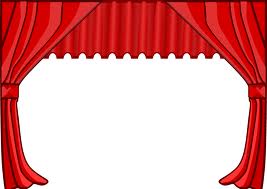 Način realizacije aktivnosti:Organizirani odlazak razreda u gradsko kazališteVremenik aktivnosti:Dva puta tijekom školske godine, jednom u prvom polugodištu i jednom u drugom polugodištu. Namjena aktivnosti:Za sve učenike od prvog do četvrtog razredaDetaljan troškovnik aktivnosti:Prijevoz autobusom i ulaznica – 45,00 kn po učenikuNačin vrednovanja:Način korištenja rezultata vrednovanja aktivnosti:Na temelju odgledane predstave učenici će napraviti plakat, opisati doživljaje, nacrtati što im se najviše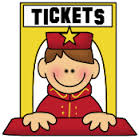 svidjelo, te stečena znanja primijeniti u nastavi hrvatskog jezika.Nositelj aktivnostiRazrednik 8.razredaPlanirani broj učenika15Planirani broj sati2 sataCilj aktivnostiUpoznati mjesnu knjižnicu, naučiti posuđivati, čuvati i vraćati knjige.Razvijati kulturu čitanja knjiga. Naučiti razlikovati knjižnicu od knjižare.Usvojiti kulturu ponašanja na javnom mjestu.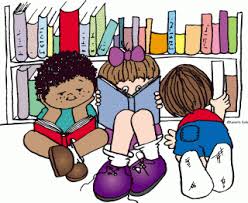 Način realizacije aktivnostiAktivnost će se realizirati grupnom posjetom knjižnici uz stručno vodstvo djelatnika knjižnice. Vremenik aktivnostiU listopadu 2019.g.Namjena aktivnostiUčenicima 8. razredaDetaljan troškovnik aktivnosti:Prijevoz autobusom do Šibenika. Cijena povratne karte po učeniku iznosi 30 kn. Troškove snose roditelji učenika koji potpisuju suglasnost o sudjelovanju njihova djeteta na predloženoj izvanučioničkoj nastaviNačin vrednovanja/ korištenja rezultata vrednovanja aktivnostiU redovnoj nastavi hrvatskog jezika, posebno na satovima lektire.Naziv Muzej betinske drvene brodogradnje - posjetPlanirani broj učenika  10Voditelj  Danijela MatešaPlanirani broj sati tjedno  5Planirani broj sati godišnje  5Ciljevi  Razvijanje svijesti o vrijednosti brodograditeljskog i kulturnog naslijeđa.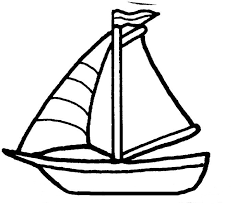 Način realizacije Upoznavanje zbirke Muzeja u pratnji kustosa.Radionica izrade drvenih barki s latinskim idrom.Vremenski okvir  Listopad 2019. ili svibanj 2020.Osnovna namjena Spoznavanje kulturno-povijesne baštine otoka Murtera. Njegovanje znanja o tradicijskoj drvenoj brodogradnji.Troškovnik Cijenu ulaznice i troškove prijevoza snose roditelji. Način vrednovanja  Izrada plakata, pisanih radova, izložba izrađenih drvenih barki s latinskim idrom.Način korištenja rezultata U redovnoj nastavi, na satu Hrvatskog jezika i Likovne kulture. vrednovanja Nositelj aktivnostiHrvatski zavod za zapošljavanje, Područni ured ŠibenikCentar za informiranje i savjetovanje o karijeri (CISOK) Šibenik Nositelj aktivnostiHrvatski zavod za zapošljavanje, Područni ured ŠibenikCentar za informiranje i savjetovanje o karijeri (CISOK) Šibenik Naziv Odaberi karijeruPlanirani broj učenikaUčenici 8. razreda, Voditelj Stručne savjetnice CISOK-a ŠibenikPlanirani broj sati tjedno1 školski sat za vrijeme trajanja manifestacije.Planirani broj sati godišnjePlanirano trajanje manifestacije je 4 sata (od 10:30 do 14:30 sati).Ciljevi Informiranje učenika o postupku upisa u srednju školu.Informiranje učenika o srednjoškolskim programima u ŠKŽ, a moguće i šire.Informiranje o mogućnostima zapošljavanja (HOK i HGK).Informiranje o deficitarnim i suficitarnim zanimanjima.Upoznavanje sa zanimanjima.Način realizacije Planirano trajanje Sajma obrazovanja je 4 sata. Svaka škola, koja prijavi svoje sudjelovanje, dobit će termin u trajanju jednog školskog sata kada mogu posjetiti manifestaciju.Vremenski okvir 18. listopad 2019.   Osnovna namjena Profesionalno usmjeravanje (informiranje učenika osmih razreda o upisima u srednjoškolske programe).Troškovnik Eventualno prijevoz učenika za osnovne škole izvan grada Šibenika.Način vrednovanja Anketa za učenikeNačin korištenja rezultata vrednovanja Unapređenje provedbe procesa profesionalnog usmjeravanja.Nositelj aktivnostiUčiteljica Mirna Markanović i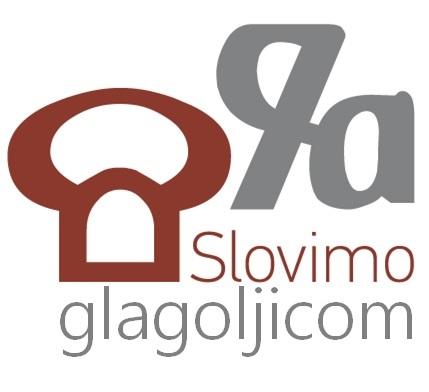 Planirani broj učenika10-12Planirani broj sati5Cilj aktivnostiU sklopu 10. Sabora glagoljaša ''Slovo rogovsko'' u OŠ Sv Filip i Jakov održava je druženje škola koje sudjeluju u projektu glagoljaštva pod nazivom ''DAN OTVORENIH VRATA, DAN GLAGOLJICE''. Ovogodišnji Sabor kao i radionice u OŠ Sv Filip i Jakov održavaju su u sklopu DANA EUROPSKE BAŠTINE,  Ministarstva kulture RH.Način realizacije aktivnostiOrganizirani posjet OŠ Sv.Filip i Jakov  i  sudjelovanje  na radionicama s temom glagoljiceVremenik aktivnostiRujan 2019Namjena aktivnostiAktivnost je namjenjena učenicima koji pohađaju izvannastavnu aktivnost  - Mala škola glagoljice.Detaljan troškovnik aktivnosti:Prijevoz financira općina Tisno Način vrednovanja/ korištenja rezultata vrednovanja aktivnostiWeb stranice škole, radovi učenika, planiranje novih aktivnosti nakon učenja različitih tehnika oblikovanja.Aktivnost, program ili projektIzvanučionička nastava 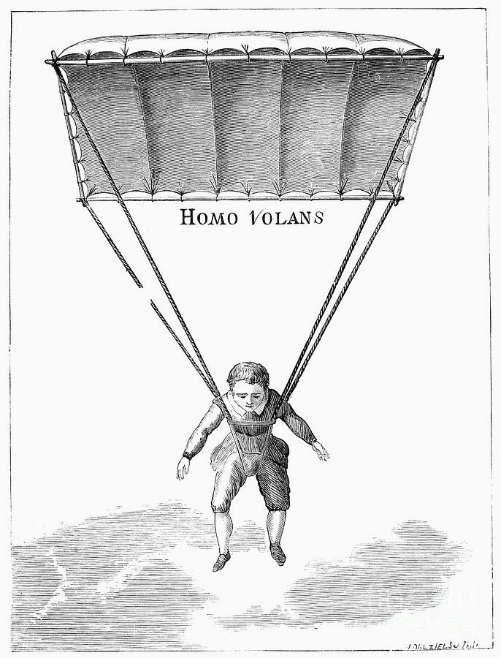 Naziv aktivnostiPOSJET Memorijalnom centru Fausta Vrančića na PrvićuVoditelj Sanja MilinRazredČetvrti  razred Jezera, peti razred TisnoVremenski  okvir Travanj-svibanj 2020.Cilj aktivnosti- obilazak i razgledanje  Memorijalnog centra Faust Vrančić - upoznavanje s povijesnim događajima i osobamaAktivnosti učenika-razgledavanje centra-sudjelovanje u radionici -slušanje predavanjaOsnovna namjena aktivnosti-edukacija o liku i djelu Fausta VrančićaTroškovnik-cijena broda,ulaznica za Memorijalni centarNačin vrednovanja-sastavljanje izvješća o novim spoznajamaNačin korištenja rezultata vrednovanja-motiviranje učenika za daljnjim spoznajama kulturnog nasljeđaNositelj aktivnosti: Udruga ARGONAUTA  - udruga za zaštitu prirode i okoliša te promicanje održivog razvojaUčitelj Ivan SkočićPlanirani broj učenika:Izabrani učenici od 5. do 8. razredaPlanirani broj sati: 56 edukacijskih aktivnosi 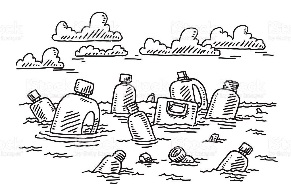 Cilj aktivnosti:Osvijestiti važnost očuvanja čistoće mora, važnosti mora za život ljudi te upoznavanje bića koja žive u njemu. Doprinijeti povećanju uloge organizacija civilnoga društva u razvoju kompetencija i aktivnog sudjelovanja učenika osnovnih škola u lokalnim zajednicama na otočnom i obalnom dijelu Šibensko-kninske županije u području održivog razvoja,.Način realizacije aktivnosti:Provedba 8 edukacijskih modula „Plave Eko-patrole“ s grupom od 20 djece – PatrolašaVremenik aktivnosti:22 mjeseca, kroz šk. god. 2019./2020. i 2020./2021Namjena aktivnosti:Projekt je namjenjen učenicima viših razreda osnovnih škola na otočnom i priobalnom dijelu Šibensko-kninske županijeDetaljan troškovnik aktivnosti:Sve troškove će podmiriti Udruga ArgonautaNačin vrednovanja:Izvješće eko patrole o onečišćenju okoliša. Nositelj aktivnosti:Učiteljica hrvatskog jezika, učiteljice razredne nastave, učiteljica likovne kulture, vjeroučitelji.Planirani broj učenika:Učenici od prvog do osmog razreda.Cilj aktivnosti:Podizanje svijesti o ekološkoj poljoprivredi i zdravoj prehrani, izgrađivanje pozitivnih stavova i stvaranje pravilnog emocionalnog odnosa učenika i prirode, upoznati učenike s nastajanjem kruha, približiti im blagovanje kruha i narodne običaje, poučiti mlade o kruhu kao izrazu životne i duhovne snage, približiti učenicima žetvene običaje, upoznati ih sa zastupljenošću i načinima očuvanja pojedinih vrsta. Ukazati na razlike između ekološki zdrave hrane i genetski modificiranim organizmima, ukazati na važnost zdrave prehrane.Način realizacije aktivnosti:Razgovor s učenicima na temu „Od zrna do pogače“ i „Plodovi našeg zavičaja“, upoznavanje učenika s kulturom ophođenja prema kruhu i zbrinjavanjem njegovih ostataka, upoznavanje učenika sa životnim ciklusom poljoprivrednih kultura, organizacija izložbe radova učenika: literarnih radova, likovnih radova, fotografija, plakata, izrada kruha i peciva  (postavljanje svečanog stola, doček roditelja i uzvanika, blagoslov kruha i plodova zemlje, darivanje kruha)Vremenik aktivnosti:16.listopada 2019.Namjena aktivnosti:Projekt je namijenjen svim učenicima, djelatnicima škole i roditeljima učenika.Detaljan troškovnik aktivnosti: -Prigodna zakuska za učitelje, uzvanike  i učenike (kolači, krušni proizvodi, sokovi) financirati će se iz materijalnih sredstava škole. U troškovima će participirati i roditelji učenika izradom prigodnih krušnih proizvoda za svečani stol u školi.Način vrednovanja/ korištenja rezultata vrednovanja aktivnostiRadovi učenika, plakati. Rezultati će se koristiti na WEB stranicama školeNositelj aktivnosti:Vjeroučitelji , učiteljice razredne nastave,  učiteljica likovne kulturePlanirani broj učenika:1,2,3 i 4 r.  JEZERA1,2,3,4,7,8 r TISNO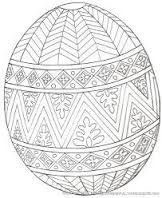 Planirani broj sati:1 sat tjedno na satovima vjeronauka i vjeronaučne olimpijadeCilj aktivnosti:Senzibilizirati učenike da svojim rukotvorinama koje će se prodavati na Uskrsnom sajmu potpomognu potrebnima u svojem mjestu. Potaknuti učenike na otvorenost prema humanitarnim akcijama i pomaganjuNačin realizacije aktivnosti:Izrađivanje raznovrsnih uskrsnih ukrasa koje ćemo prodavati uoči Uskrsa ( košarice za jaja, ispletene maslinove grančice, obojana jaja tehnikom decoupage, grane za jaja.. ) Vremenik aktivnosti:Veljača, ožujak i travanj 2018.Namjena aktivnosti:Potpomoći potrebitima u našoj školi i našem mjestu Detaljan troškovnik aktivnosti:Krep papir, plastični tanjuri, plastične čaše, ubrusi, ukrasne salvete, hamer papir, bojice, flomasteri, tempere, ljepilo..Način vrednovanja:/Način korištenja rezultata vrednovanja aktivnosti:Zabilježiti događaj foto aparatom i objaviti na web stranicama škole.OPIS PODRUČJAJezično–komunikacijsko područjeODGOJNO-OBRAZOVNI CILJEVIrazvijanje interesa za knjigupoticanje kritičkog čitanja od najranije dobirazvoj kreativne verbalne i neverbalne komunikacije, kritičkoga mišljenja i stvaralaštvapromoviranje kvatitetnih književnih djela hrvatskih i stranih autorasuradnja učenika, učitelja, knjižničara, učenika i roditeljaIZVRŠITELJI AKTIVNOSTIKnjižničarka Martina Fantov, učiteljice Paula Zorzin, Jaka Jakovčev, Helena ČorkaloVRIJEME REALIZACIJEstudeni-lipanj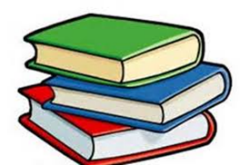 METODE INAČINIREALIZACIJEčitanje knjiga i različite kreativne aktivnosti inspirirane njimaOČEKIVANI ODGOJNO-OBRAZOVNI ISHODI(učenici će moći)čitati književna djela s razumijevanjem i užitkom  izraziti svoja zapažanja, misli i osjećaje te se stvaralački izražavati nakon slušanja/čitanja književnoga djelaNAČIN PRAĆENJA I PROVJERE ISHODA / POSTIGNUĆA-praćenje napredovanja učenika i razvoja interesa za knjigu i književne tekstove      - zajednička evaluacija rezultata rada Planirani broj sati:20 satiNamjena aktivnosti:Učenici 1. i 2. razredaDetaljan troškovnik aktivnosti:500 kn (slikovnice)Nositelj aktivnosti:Učiteljica engleskog jezika  Iva Čeko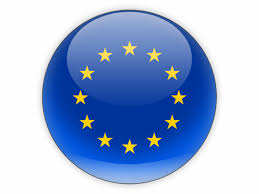 Učitelj talijanskog jezika  Karlo KlarinPlanirani broj sati:1 nastavni sat Cilj aktivnosti:Promicati bogatu jezičnu i kulturnu raznolikost Europe, koje treba njegovati i sačuvati;Poticati cjeloživotno učenja jezika u školi i izvan nje, bilo u svrhe školovanja, za profesionalne potrebe, za potrebe mobilnosti ili užitka i razmjene.Način realizacije aktivnosti:Razredna priredba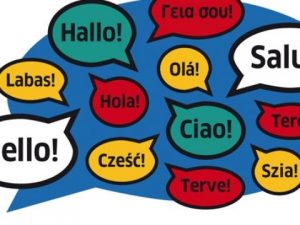 Vremenik aktivnosti:27.09. 2019.Namjena aktivnosti:Aktivnost je namjenjena učenicima 4., 5. i 8. razredaDetaljan troškovnik aktivnosti: plakati, markeriNačin vrednovanja:Učenici će sudjelovati u pripremljenim aktivnostima, igrati kviz.Način korištenja rezultata vrednovanja aktivnosti:Stvoriti percepciju o učenju stranog jezika kao mogućnosti za rušenje jezičnih i kulturoloških barijera.Učiti o toleranciji i međusobnom uvažavanju.Nositelj aktivnosti:Učiteljica engleskog jezika  Iva ČekoUčiteljica  matematike  Vinka OlivaniPlanirani broj sati:2 posjeta kinuCilj aktivnosti:naučiti pravila ponašanja u kinu,slušati sadržaje engleskog jezika,prepoznati i proširiti rječnik engleskog jezika  kako bi napisali pisani sastav na film ili film reviewNačin realizacije aktivnosti:Odlazak u kino ( 2 posjeta ) 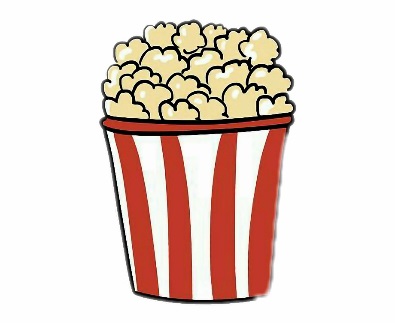 Vremenik aktivnosti:Aktivnost će se realizirati tijekom školske godine u slobodnom vremenu učenika.Namjena aktivnosti:Aktivnost je namjenjena učenicima 5. i 6. (1. posjet) razreda te  7. i 8. razreda (2. posjet)Detaljan troškovnik aktivnosti:U suglasnosti i dogovoru  sa roditeljima,trošak autobusa i cijena karte Način vrednovanja:Pisani sastav ili film review odgledanog filma Način korištenja rezultata vrednovanja aktivnosti:Pisanim uratkom učenici će proširiti svoj rječnik i koristiti naučene gramatičke strukture koje su usvojili kroz godinu/e.Nositelj aktivnosti:Učiteljica engleskog jezika  Iva Čeko 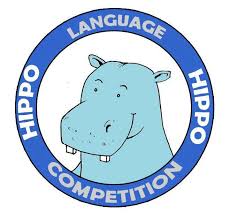 Planirani broj sati:5-6 nastavnih sati u sva 3. kruga natjecanja te ovisno u razini učenika koji se natječu.Cilj aktivnosti:Promicanje važnosti poznavanja engleskog jezika i okupljanja djece iz različitih zemalja u svrhu natjecanja u znanju engleskog jezika  i suradnji među učiteljima.Način realizacije aktivnosti:Aktivnost će se realizirati rješavanjem testova ( slušanje s razumijevanjem/čitanje s razumijevanjem) i pisanim uratkom( 2. krug natjecanja) ovisno o razini ( Hippo 1, Hippo 2 i Hippo 3) učenika u 3 kruga natjecanja.Vremenik aktivnosti:Aktivnost će se realizirati krajem veljače ( 1.krug natjecanja) i krajem ožujka (2.krug natjecanja)  2020.Namjena aktivnosti:Aktivnost je namjenjena svim učenicima  4. 5. i 8.  razreda  koji žele sudjelovati.Detaljan troškovnik aktivnosti:Roditelji potpisuju suglasnost i plaćaju kotizaciju u iznosu od 40,00 kn.Troškove poštarine  za poslane testove 1. i 2. krug natjecanja snosi škola.Ako se učenik plasira u 3. krug natjecanja, smještaj mu plaća organizator a troškove puta snosi škola. Način vrednovanja:Test slušanja s razumijevanjem/ Test čitanja s razumijevanjem i pisani uradak ( 2. krug natjecanja) i govor (3. krug natjecanja) Način korištenja rezultata vrednovanja aktivnosti:Učenici će dobiti povratnu informaciju o svom znanju iz engleskog jezika što je važno za njihovu samprocjenu.Nositelj aktivnosti:Učiteljica engleskog jezika  Iva ČekoUčiteljica likovne kulture  Ivana Skroza Planirani broj sati:1 nastavni sat  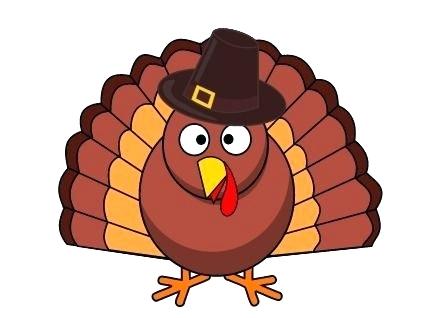 Cilj aktivnosti:Promicanje važnosti poznavanja i promicanja  kulture engleskog jezika kroz oblježavanja Dana zahvalnosti.Način realizacije aktivnosti:Aktivnost će se realizirati na način da će učenici izraditi drvo zahvalnosti i poruke zahvalnosti u obliku lišća na satu likovne kulture,pisanjem pjesme zahvalnosti ili poruke zahvalnosti,te plakatima koje će sadržavati zadanu temu.Učiteljica će izraditi u tu svrhu pitu od bundeve(pumpkin pie) za učenike.Učenici će i gledati kratak filmić vezan za tu temu.Vremenik aktivnosti:27.11. 2019.Namjena aktivnosti:Aktivnost je namjenjena svim učenicima  4. 5. i 8.  razreda.Detaljan troškovnik aktivnosti:Kolaž papir u boj,ljepilo,škare Način vrednovanja:Izrada plakata,izrada crteža,izrada drva zahvalnosti,izrada pjesama,pisama,poruka zahvalnosti,rješavanje kvizova,pisanje osvrta sa sata na zadanu temu.Način korištenja rezultata vrednovanja aktivnosti:Učenici će pobliže upoznati važnost tog blagdana za englesku kulturu i spoznati promicanje zahvalnosti.Nositelj aktivnosti:Učiteljica engleskog jezika  Iva ČekoUčiteljica likovne kulture  Ivana Skroza Planirani broj sati:1 nastavni sat Cilj aktivnosti:Promicanje važnosti poznavanja i promicanja  kulture engleskog jezika kroz oblježavanja Dana Sv. Patrika.Način realizacije aktivnosti:Aktivnost će se realizirati na način da će učenici na satu likovne kulture izraditi djeteline i ostale simbole vezane za Dan svetog Patrika.Učenici će igrati igru Irish musical shamrock.Svi učenici  i učiteljica će biti obučeni u zelenu boju,a učiteljica će pripremiti zeleni puding za sve.Vremenik aktivnosti:17.03. 2020.  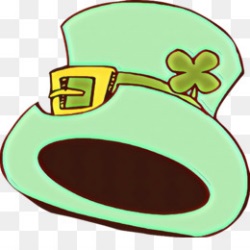 Namjena aktivnosti:Aktivnost je namjenjena svim učenicima  4. 5. i 8.  razreda.Detaljan troškovnik aktivnosti:Kolaž papir u zelenoj boji,ljepilo,škare.Način vrednovanja:Izrada plakata,izrada crteža,rješavanje kvizova,pisanje osvrta sa sata na zadanu temu.Način korištenja rezultata vrednovanja aktivnosti:Učenici će spoznati važnost promicanja  irske kulture te naučiti nešto novo o običajima Irske.Nositelj aktivnosti ; Učiteljice razredne nastave, Učiteljica likovne kultureNositelj aktivnosti ; Učiteljice razredne nastave, Učiteljica likovne kultureNaziv Božić u školi /Uskrs u školiPlanirani broj učenikaUčenici od 1-og do 8-og razredaVoditelj Učiteljice likovne kuluteUčiteljice razredne nastavePlanirani broj sati tjedno6Planirani broj sati godišnje6Ciljevi Kolektivni umjetnički projekt u kojeg će se uključiti svi učenici škole u svrhu esteskog oblikovanja školskog hola za vrijeme blagdana Božića i Uskrsa.Način realizacije Grupni rad učenika od 1.og do 8.og razreda.Vremenski okvir Tijekom mjeseca  studenogOsnovna namjena Kolektivni umjetnički projekt u kojeg će se uključiti svi učenici škole u svrhu esteskog oblikovanja školskog hola za vrijeme blagdana Božića i Uskrsa.Troškovnik 500 Kn Način vrednovanja Izložba učeničkih radova,objava vijesti na web stranici škole.Način korištenja rezultata vrednovanja Razvijanje samopouzdanja kod učenika.Socijalizacija učenika,razvijanje osjećaj zajedništva.Estesko oblikovanje i intervencije u interijeru škole.Uskrs u školi.Nositelj aktivnostiIvana SkrozaPlanirani broj učenikaUčenici od 1. do 8. razredaPlanirani broj sati godišnje4 sata 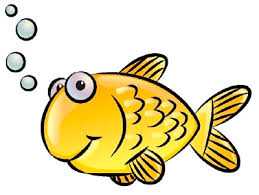 Ciljevi Međupredmetna korelacija više nastavnih predmeta te kolektivni umjetnički projekt u koji su uključeni svi razredni odjeli s naglaskom na gostovanje radnih pasa u prostorijama škole te  razvijanje senzibiliteta prema životinjama te upoznavanje različitih struka koje imaju uključene u rad kontakt sa psima.U školi će vježbe s psima demontrirati GSS služba iz Šibenika,PU Šibenik I radni pas Aria,Marijana Šarić I terapijski psi,Udruga Šibenske šape.Način realizacije Pokazne vježbe na kraju nastavnog dana u školskom holu.Vremenski okvir 4.listopad 2019. u 12 :00 sati.Osnovna namjena Edukacija i senzibiliziranje učenika na pravilan odnos prema životinjama.Troškovnik 0 KnNačin vrednovanja  Objava na web stranici škole.Način korištenja rezultata vrednovanja Objava na webu škole i u javnim medijima.Nositelj aktivnosti -Ivana Skroza-Učiteljica likovne kultureNositelj aktivnosti -Ivana Skroza-Učiteljica likovne kultureNaziv Zaštićene životinje – memory karticePlanirani broj učenika5.rVoditelj Ivana SkrozaPlanirani broj sati tjedno4Planirani broj sati godišnje4Ciljevi Učenici će kroz nastavnu temu savladati rad u zadanoj likovnoj tehnici, osvijestiti  I razviti vlastiti crtež koristeći se stukturnim crtama .Učenik će od svog cretža izraditi memory kartice.Način realizacije Crtanje,tuš pero,kist,rapidograf.Vremenski okvir 4 školska sataOsnovna namjena Poticanje vlastitog stvaralačkog izraza I poticanje poduzetništva kod učenika.Troškovnik 100 KnNačin vrednovanja Izložba učeničkh radova,objava vijesti na web stranici škole.Način korištenja rezultata vrednovanja Razvijanje samopouzdanja kod učenika.KURIKULUMSKO PODRUČJENositelj aktivnosti:Karlo Klarin, učitelj talijanskog jezika, Ivana Skroza, učiteljica likovne kulture, Krešimir Klarin, učitelj tehničke kulture, Vinka Olivani, učiteljica matematikePlanirani broj učenika:20 učenika od 6.-8. r      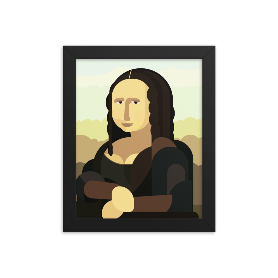 Planirani broj sati:10-12Cilj aktivnosti:Istražiti značaj znanstvenog rada i kulturološki utjecaj Leonarda Da Vincija kao likovnog umjetnika i mislioca na današnju znanost, kulturu i misao prigodom obilježavanja 500. godišnjice njegove smrti .Način realizacije aktivnosti: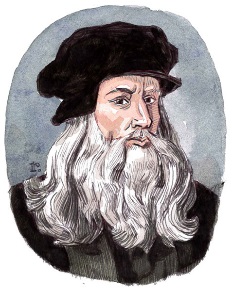 Podjela na timove i podjela zadataka po timovima (tim 1 istražuje Leonardovu biografiju i morat će je prezentirati na talijanskom jeziku koristeći se Prezi ili PPoint prezentacijom; tim 2 istražuje Leonarda kao likovnog umjetnika i priprema izlaganje i plakate (u Canva aplikaciji) na hrvatskom jeziku u suradnji s učiteljicom likovne kulture; tim 3 istražuje Leonardova znanstvena dostignuća i otkrića u suradnji s učiteljicom matematike, te svoja otkrića prezentira kroz plakate i prezentacije na hrvatskom jeziku, tim 4 istražuje koliko su aktualna i bitna za naš današnji svijet Leonardova otkrića i djela 500 godina nakon njegove smrti i svoja izlaganja pripremaju na hrvatskom jeziku uz pomoć učitelja tehničke kulture; tim 5 zadužen je za snimanje filma o projektu i organizaciju izložbe i diseminaciju projekta nakon njegovog završetka). Vremenik aktivnosti:Travanj 2020.Namjena aktivnosti:Upoznati se s EU i približiti učenicima način života u drugim dijelovima EU. Detaljan troškovnik aktivnosti:Materijal potreban za izradu makete. Sredstva za postavljanje izložbe.Način korištenja rezultata vrednovanja aktivnosti:Objava radova na stranicama škole.  Izložba učeničkih radova u holu škole. Objava članka na lokalnim news portalima. Kurikulumsko područjeKurikulumsko područjeJEZIČNO KOMUNIKACIJSKOJEZIČNO KOMUNIKACIJSKOCiklus (razred)Ciklus (razred)6. i 7. razreda6. i 7. razredaCilj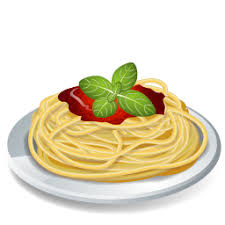 CiljPotaknuti učenike na aktivno korištenje stečenog vokabulara u praktičnim i životnim situacijama.Osposobiti učenike za pripremu jednostavnog jela.Potaknuti učenike na aktivno korištenje stečenog vokabulara u praktičnim i životnim situacijama.Osposobiti učenike za pripremu jednostavnog jela.Obrazloženje cilja (povezan s potrebama, interesima učenika i vrijednostima ŠK)Obrazloženje cilja (povezan s potrebama, interesima učenika i vrijednostima ŠK)Učenici će učiti ˝izvan okvira˝ u drugačijem okruženju, a omogućuje im se i praktična nastava.Učenici će učiti ˝izvan okvira˝ u drugačijem okruženju, a omogućuje im se i praktična nastava.Očekivani ishodi/postignuća (učenik će moći)Očekivani ishodi/postignuća (učenik će moći)Učenik će moći nabrojati sastojke potrebne za recept na stranom jeziku.Učenik će moći naučiti pravilno koristiti pribor za jelo.Učenik će naučiti pravila bontona.Učenik će se naučiti uljudno ophoditi.Učenik će moći nabrojati sastojke potrebne za recept na stranom jeziku.Učenik će moći naučiti pravilno koristiti pribor za jelo.Učenik će naučiti pravila bontona.Učenik će se naučiti uljudno ophoditi.Način realizacijeOblikRazredni projekt ( školska kuhinja )Razredni projekt ( školska kuhinja )Način realizacijeSudionici Učenici 6. i 7.  razredaUčenici 6. i 7.  razredaNačin realizacijeNačin učenja (što rade učenici)Demonstracijom, pripremomDemonstracijom, pripremomNačin realizacijeMetode poučavanja (što rade učitelji)Grupni radGrupni radNačin realizacijeTrajanje izvedbeIzmeđu veljače i ožujkaIzmeđu veljače i ožujkaPotrebni resursi/moguće teškoćePotrebni resursi/moguće teškoćeResursi: Namirnice, pribor za jelo, tanjuriPotrebni resursi/moguće teškoćePotrebni resursi/moguće teškoćeTeškoće:Kvaliteta namirnica, zaboravljivost pojedinih učenikaNačin praćenja i provedbe ishoda/postignućaNačin praćenja i provedbe ishoda/postignućaobjava na web stranici školeobjava na web stranici školeOdgovorne osobeOdgovorne osobeKarlo Klarin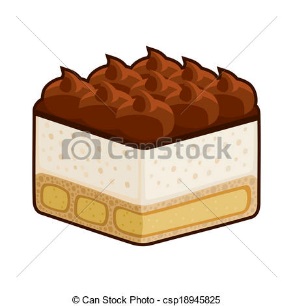 Karlo KlarinKurikulumsko područjeKurikulumsko područjeJEZIČNO - KOMUNIKACIJSKOJEZIČNO - KOMUNIKACIJSKOCiklus (razred)Ciklus (razred)2.CIKLUS 5. I 7. RAZRED2.CIKLUS 5. I 7. RAZREDCiljCiljIzraditi 3D model Kosog tornja u Pisi odnosno Koloseuma u Rimu.Izraditi 3D model Kosog tornja u Pisi odnosno Koloseuma u Rimu.Obrazloženje cilja (povezan s potrebama, interesima učenika i vrijednostima ŠK)Obrazloženje cilja (povezan s potrebama, interesima učenika i vrijednostima ŠK)Učenici će se kroz kreativan rad upoznati pobliže s kulturom i arhitekturom drugog naroda čime će se percepcija o drugim običajima i kulturi općenito promijeniti. Učenici će se kroz kreativan rad upoznati pobliže s kulturom i arhitekturom drugog naroda čime će se percepcija o drugim običajima i kulturi općenito promijeniti. Očekivani ishodi/postignuća (učenik će moći)Očekivani ishodi/postignuća (učenik će moći)Učenik će moći ispričati priču o nastanku pojedinih kulturnih spomenika.Učenik će steći vještinu izrade 3D modela vlastitim rukama.Učenik će moći ispričati priču o nastanku pojedinih kulturnih spomenika.Učenik će steći vještinu izrade 3D modela vlastitim rukama.Način realizacijeOblikRazredni projekt u sklopu GOORazredni projekt u sklopu GOONačin realizacijeSudionici Učenici 5. i 8. razredaUčenici 5. i 8. razredaNačin realizacijeNačin učenja (što rade učenici)Izradom, pripremom, demonstracijom.Izradom, pripremom, demonstracijom.Način realizacijeMetode poučavanja (što rade učitelji)Grupni rad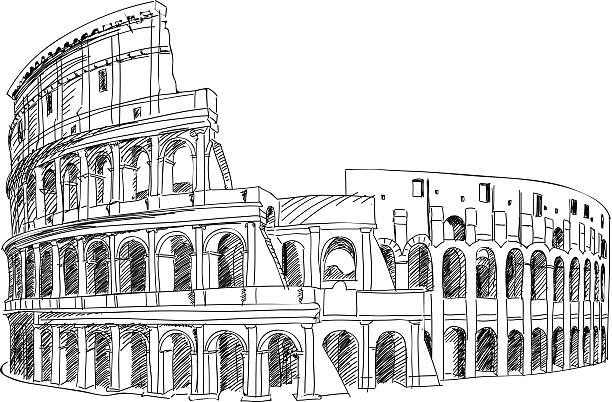 Grupni radNačin realizacijeTrajanje izvedbeIzmeđu prosinca 2019 i ožujka 2020.Između prosinca 2019 i ožujka 2020.Potrebni resursi/moguće teškoćePotrebni resursi/moguće teškoćeResursi: Stiropol, vruće ljepilo, čačkalice, sprej u boji, karton.Potrebni resursi/moguće teškoćePotrebni resursi/moguće teškoćeTeškoće:Zaboravljivost učenikaNačin praćenja i provedbe ishoda/postignućaNačin praćenja i provedbe ishoda/postignućaObjava na web stranici školeRazredna izložbaObjava na web stranici školeRazredna izložbaOdgovorne osobeOdgovorne osobeKarlo KlarinKarlo KlarinKURIKULUMSKO PODRUČJE 1. CIKLUS (RAZRED) ()2. CILJ3. OBRAZLOŽENJE CILJA4. OČEKIVANI ISHODI/POSTIGNUĆAUčenik će moći:5.NAČIN REALIZACIJEA) OBLIKB) SUDIONICIC) NAČINI UČENJA (Što rade učenici)D) METODE POUČAVANJA(Što rade učitelji)E) TRAJANJE IZVEDBE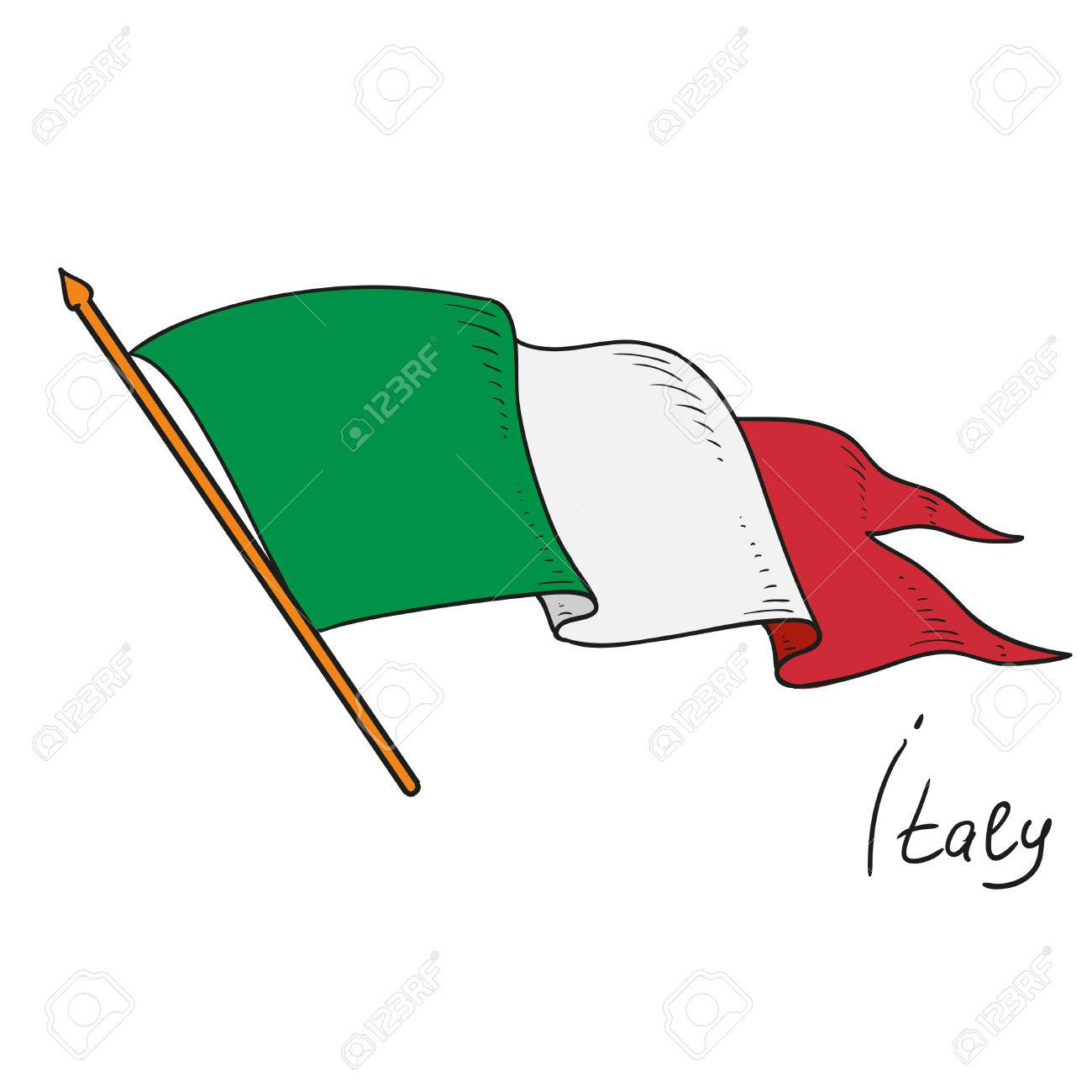 6. POTREBNI RESURSI/TROŠKOVNIK7. VREDNOVANJE I SAMOVREDNOVANJE8. ODGOVORNE OSOBEKarlo Klarin  NOSITELJ   AKTIVNOSTI:Mirna Markanović i Željka Ljubić  PLANIRANI BROJ     UČENIKA:20 učenikaPLANIRANI BROJ SATI:10 satiCILJ AKTIVNOSTI:Upoznati učenike s danom sv. ValentinaNaučiti prepoznati i uzvraćati ljubavRazumjeti poruke ljubaviRazvijati pozitivne osobine prema obitelji, prijateljima,…NAČIN REALIZACIJE AKTIVNOSTI:Učenici će u skupinama kroz različite aktivnosti realizirati sadržaje na temu Valentinova (pisanje poezije, likovni radovi i literarni radovi o ljubavi). Radovi će biti izloženi u hodniku škole. Na dan Valentinova dvije će učenice, u narodnoj nošnji KUD-a Zora dijeliti po razredima ruže za djevojčice izrađene od hamer papira i pozitivne poruke za dječake.VREMENIK AKTIVNOSTI:Veljača, 2019.NAMJENA AKTIVNOSTI:Učenici različitim aktivnostima trebaju spoznati kako prepoznati i uzvraćati ljubav prema svojim bližnjima, obitelji, tako i prema prijateljima i svima drugimaProbuditi i osvijestiti potrebu kod učenika za zajedništvo, prijateljstvo, veselje,…  TROŠKOVNIK AKTIVNOSTI:Trošak hamer papira, ljepila, boja NAČIN VREDNOVANJA:Zajednička evaluacija rezultata radaNAČIN KORIŠTENJA REZULTATA VREDNOVANJA AKTIVNOSTI:Objava na web stranici školeNositelj aktivnosti:Martina FantovPlanirani broj učenika:Ovisno o prijavljenim učenicima (oko 20)Planirani broj sati:5 satiCilj aktivnosti:                                Izražajno čitanje na glasNačin realizacije aktivnosti:Učenici će izabrati knjigu koju žele čitati te će pred žirijem u sklopu školskog natjecanja izražajno pročitati jedan odlomak. Učenik koji bude najbolji ide na županijsko natjecanje u Gradsku knjižnicu Juraj Šižgorić Šibenik Vremenik aktivnosti:Aktivnost će se realizirati u listopadu. Namjena aktivnosti:Poticanje kulture čitanja i izražavanja.Detaljan troškovnik aktivnosti:Za ovu aktivnost nema troškova.Način vrednovanja:Procjena žirija u sastavu učitelja i knjižničara.Način korištenja rezultata vrednovanja aktivnosti:Objava na web stranici školeAktivnost, program ili projekt Projekt WEBUČIONICA Nastavni predmet: GOO, Hrvatski jezik, sat razrednika, međupredmetne teme, IKT Voditelj:  Danijela MatešaRazred: 3.razredPlanirani broj sudionika: 10 Planirani broj sati 12 Vremenski okvir: Tijekom školske godine 2019./20. Cilj: -suradnja s učiteljicama i učenicima iz više škola iz cijele Hrvatske putem videokonferencija -interaktivno sudjelovati u nastavnom procesu primjenjujući informatičku tehnologiju -unaprijediti nastavni proces razvojem kulture učenja od drugih, razmjene iskustava Način realizacije: Radionice, međupredmetne teme i na satu razrednika Osnovna namjena: Poticati osobni i socijalni razvoj u smjeru društveno korisne i odgovorne osobe. Primjenjivati stečena znanja i vještine. Poticati osobni i socijalni razvoj u smjeru društveno korisne i odgovorne osobe. Primjenjivati stečena znanja i vještine. Troškovnik: Računala, printanje listića, papiri Način vrednovanja: Evaluacijski listići tijekom i nakon projekta Način korištenja rezultata vrednovanja: Učenici će primljene informacije evo ću koristiti u svakodnevnom životu. Aktivnost, program ili projekt U svijetu likovnih umjetnika Nastavni predmet: Likovna kultura, GOO Voditelj: Danijela MatešaRazred: 3.razred Planirani broj sudionika: 10 Planirani broj sati 12 Vremenski okvir: Tijekom školske godine 2019./20. Cilj: Ciljevi projekta: - upoznati život, rad i djela najvećih likovnih umjetnika - upoznati osnovne boje, upoznati izvedene boje, uočiti i naučiti o čistoći boja, uočiti boje spektra koje nas okružuju u okolini i prirodi oko nas, prikazati crtom detalje, crtom oblikovati različite predmete - stvoriti uvjete za stvaralački razvoj djece, razvoj njegovih umjetničkih i kreativnih sposobnosti u nerazdvojivom jedinstvu s odgojem duhovnih i moralnih osobina. - razvoj inicijative, samopouzdanja i sposobnosti kreativnog izražavanja - oblikovanje u skladu s dobi, znanjem i vještinama iz područja likovne umjetnosti. Način realizacije: Radionice, sat likovne kulture, kroz  izvannastavnu aktivnost i na satu razrednika Osnovna namjena:Poticati osobni i socijalni razvoj u smjeru poznavanja umjetnika koji su dio opće kulture. Troškovnik: Likovni pribor, prezentacije Način vrednovanja: Razredna izložba Način korištenja rezultata vrednovanja: Učenici će primljene informacije evo ću koristiti u svakodnevnom životu. Aktivnost, program ili projekt PROJEKT “ISTRAŽIVANJE DJEČJIH PRAVA” Nastavni predmet: GOO, priroda i društvo, hrvatski jezik, glazbena kultura, likovna kultura, međupredmetne teme Voditelj: Danijela MatešaRazred: 3. razred PŠ Jezera Planirani broj sudionika: 10 Planirani broj sati 15 Vremenski okvir: od listopada do ožujka Cilj: Obilježiti Dječji tjedan, Dan tolerancije, Međunarodni dan sreće i Dan Dječje igre. Povezati temu s sadržajima prirode i društva vezano uz temu “Dijete i zdravlje”. Način realizacije: Kroz zanimljive aktivnosti učiti o djetinjstvu, poticati učenike na socijalno zrela ponašanja, prihvaćanje različitosti, međusobno pomaganje i uvažavanje. Osnovna namjena: Poticati osobni i socijalni razvoj u smjeru društveno korisne i odgovorne osobe. Usmjeravati učenike u zdrave aktivnosti korisne za njihov tjelesni, psihički i duhovni rast. Troškovnik: Printanje i preslika fotografija i listića, bilježnica Način vrednovanja: Evaluacijski listići tijekom i nakon projekta Aktivnost, program ili Projekt Memento prijateljstva projekt Portofolio razreda Nastavni predmet: GOO, Hrvatski jezik, sat razrednika, međupredmetne teme Voditelj: Danijela Mateša Razred: 3.razred Planirani broj sudionika: 10Planirani broj sati 8 Vremenski okvir: Tijekom školske godine 2019./20. Cilj: Primjenjivati stečena znanja o sebi kroz prepoznavanje i razumijevanje svojih emocija. Imati pozitivnu sliku o sebi i drugima. Razumijevanje i prihvaćanje dogovorenih pravila. Zastupati i znati zaštititi svoja i tuđa prava. pokazivati usvojeno i njegovati temeljne humane vrijednosti: nenasilje, prijateljstvo, pravednost, suosjećanje. Preuzimati odgovornost za svoje postupke, primjenjivati razvijene komunikacijske vještine, razvoj samostalnosti i samokontrole. Način realizacije: Radionice, međupredmetne teme i na satu razrednika Osnovna namjena: Poticati osobni i socijalni razvoj u smjeru društveno korisne i odgovorne osobe. Primjenjivati stečena znanja i vještine. Poticati osobni i socijalni razvoj u smjeru društveno korisne i odgovorne osobe. Primjenjivati stečena znanja i vještine. Troškovnik: Printanje listića, papiri, flomasteri, magneti, kolaž, ljepilo, škare Način vrednovanja: Evaluacijski listići tijekom i nakon projekta Način korištenja rezultata vrednovanja: Učenici će primljene informacije evo ću koristiti u svakodnevnom životu. Aktivnost, program ili projekt PROJEKT “RAZGLEDNICE MOGA ZAVIČAJA” Nastavni predmet: GOO, priroda i društvo, hrvatski jezik, glazbena kultura, likovna kultura, međupredmetne teme Voditelj: Danijela MatešaRazred: 3.razredPlanirani broj sudionika: 10Planirani broj sati 10 Vremenski okvir: od listopada 2019. do lipnja 2020.Cilj: Istražiti svoje mjesto (selo, grad, zavičaj), njegove osobitosti i prepoznatljivosti te ih prezentirati vršnjacima iz drugih krajeva (zavičaja) domovine. Potaknuti učenike na istraživanje, uočavanje, bilježenje i uopćavanje. Razvijati kulturnu svijest i pojam identiteta. Njegovati običaj prenošenja poruka pisanim putem. Usavršavati kompetenciju komunikacije na materinskom jeziku, te kompetencije u prirodoslovlju i tehnologiji, digitalne kompetencije, poduzetnost, te građanske kompetencije koje su temelj daljnjeg razvoja pojedinca. Usporedbom vlastitog i tuđeg razvijati toleranciju prema različitostima i interes za druge. Način realizacije: Kroz zanimljive aktivnosti učiti o zavičaju, poticati učenike na socijalno zrela ponašanja, prihvaćanje različitosti, međusobno pomaganje i uvažavanje. Slike popratiti fotografijama, likovnim izražajima učenika. Osnovna namjena: Poticati osobni i socijalni razvoj u smjeru društveno korisne i odgovorne osobe. Usmjeravati učenike u aktivnosti povezivanja s ostalim učenicima u Republici Hrvatskoj. Troškovnik: Printanje i preslika fotografija i listića, razglednice, poštanski troškovi. Način vrednovanja: Izložba pristiglih razglednica. Nositelj aktivnosti:Vinka Olivani, učiteljica matematikePlanirani broj učenika:Učenici 8. razreda, učenici kreativne matematičke grupeCilj aktivnosti:Popularizacija matematike te poticaj učenika za nastavak matematičkog obrazovanjaNačin realizacije aktivnostiPonavljanje i utvrđivanje nastavnih sadržaja  kroz izradu plakata, istraživanje podataka i prezentaciju projektaVremenik aktivnosti:2 školska sata u ožujku 2019.Namjena aktivnosti:Razviti sposobnosti i vještine rješavanja osnovnih matematičkih problema te ključnih kvalifikacija potrebnih za nastavak školovanja i rad.Detaljan troškovnik aktivnosti:Papir, hamer, markeri u bojiNačin korištenja rezultata vrednovanja aktivnosti:Zalaganje u grupnom radu ,naučiti samostalno pronalaziti podatke putem Interneta i koristiti ih u svakodnevnom životu.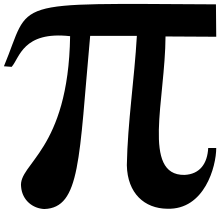 Nositelj aktivnosti:Vinka Olivani, učiteljica matematikeDanijela Mateša, Irena Višić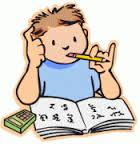 Planirani broj učenika:Učenici 5 - 8. razreda, razrednici , zainteresirani učitelji i učenici nižih razredaCilj aktivnosti:Popularizacija matematike te poticaj učenika za nastavak matematičkog obrazovanjaNačin realizacije aktivnostiVečer matematike je skup interaktivnih  radionica koje potiču izgradnju pozitivnog  stava prema matematici. Sudjelovanje u zabavnim aktivnostima otkriva često zaboravljenu zabavnu stranu matematikeVremenik aktivnosti:Prosinac 2018.Namjena aktivnosti:Razviti sposobnosti i vještine rješavanja Osnovnih matematičkih problema te ključnih kvalifikacija potrebnih za nastavak školovanja. Razvijati sposobnost za timsko učenje, odgovornost za rad, točnost i urednostDetaljan troškovnik aktivnosti:Nastavni listići za radne centre učenika od prvog do osmog razreda osnovne škole. pripremit će HMD i bit će dostupni svim  učiteljima koji žele sudjelovati. Učitelji će biti slobodni materijale prilagođavati, nadopunjavati i osmišljavati vlastite aktivnostiNačin korištenja rezultata vrednovanja aktivnosti:Postignuti rezultati na ekipnom natjecanju, anketno ispitivanje učeničkih interesaNositelj aktivnosti:Ivana Fržop, razredniciPlanirani broj učenika:145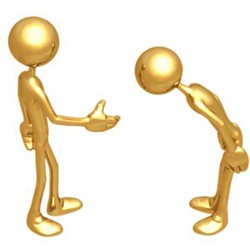 Cilj aktivnosti:Usvojiti skup (dogovorenih) normi uljuđenog ponašanja u različitim društvenim i školskim aktivnostima. Iz skupa društvenih normi kulturnog ponašanja izdvojiti one  norme koje se odnose  na školsko okruženje i aktivnosti koje proizlaze iz njega. Način realizacije aktivnosti:Na satovima razrednika učenici će sudjelovati u radionicama na kojima će se usvajati pravila lijepog ponašanja. Vremenik aktivnosti:Aktivnost će se realizirati kontinuirano tijekom školske godine kroz satove razrednikaNamjena aktivnosti: Aktivnost je namijenjena učenicima od 1.-4.. razreda. Bonton podrazumijeva pravila kulturnog ponašanja od kojih neka  imaju naglasak na praktičan, a neka na moralni (etički) smisao. Stalnim promjenama globalnog društva i neverbalnom komunikacijom.(internet – facebook, vibwer , myspace idr.) sve više ustaljnih normi verbalnog ponašanja izostaje. Škola postaje sve više okruženje koje treba pripremiti učenika na odgovore suvremenog društva , pri tome često se zaboravlja da uljuđeno i pristojno ponašanje i dalje ostaje pravilo koje se ne može izostaviti. Osnove komunikacije i dalje čine tri zlatne pravila: Detaljan troškovnik aktivnosti:Posebnih troškova za realizaciju ovog projekta nema.Način vrednovanja:Evaluacija rezultata rada kroz zaključke Tima za kvalitetu Nositelj aktivnostiMartina Fantov, knjižničarkaPlanirani broj učenika10-15Planirani broj sati20 školskih  satiCilj aktivnostiRazvoj fine motorike, strpljenja, preciznosti, koncentracije, kreativnosti i izrada odjevnih predmeta, razvoj zajedništva i pozitivnih osobina kod učenika, očuvanje tradicije pletenja i povezivanje sa zajednicomNačin realizacije aktivnostiU školskoj knjižnici, za zainteresirane učenike u njihovom slobodno vrijeme, posebno u zimskom perioduVremenik aktivnosti Studeni - veljačaNamjena aktivnostiAktivnost je namijenjena svim zainteresiranim učenicima i učiteljima škole.Detaljan troškovnik aktivnosti:200 kuna Način vrednovanja/ korištenja rezultata vrednovanja aktivnostiIzložba najboljih radova, suradnja sa školskom zadrugom. Povratne informacije putem tazgovora s učenicima.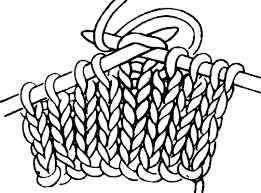 Nositelj aktivnostiRazrednici i učitelji u suradnji s Mjesnom knjićnicom i čitaonicom TisnoPlanirani broj učenika145Planirani broj sati20Cilj aktivnostiProširiti spoznaje učenika o predmetnoj, prirodnoj i društvenoj sredini.Razvijati pozitivne stavove i odnose prema drugima, osobama različitog izgleda, jezika i potreba.Poticati komunikaciju, interakciju, istraživačko i suradničko učenje.Upoznati našu i druge zemlje, kontinente, različite rase, životinje, običaje. Način realizacije aktivnostiRadionice, međupredmetne teme i na satu razrednikaVremenik aktivnostiNamjena aktivnostiPoticati osobni i socijalni razvoj u smjeru društveno korisne i odgovorne osobe. Primjenjivati stečena znanja i vještine.Detaljan troškovnik aktivnosti:Način vrednovanja/ korištenja rezultata vrednovanja aktivnostiPrezentacija naučenog znanja o pojedinoj zemlji u holu škole. Učenici će primljene informacije  koristiti u svakodnevnom životuNositelj aktivnostiRazrednici i učitelji u suradnji s Mjesnom knjićnicom i čitaonicom TisnoPlanirani broj učenika70Planirani broj sati6 školskih  satiCilj aktivnostiSadnji diljem države, naglasak je na poticanje na razmnožavanje biljaka, stvaranje vrtova. Uzgoj iz koštice kako bi kasnije zasadili tamo gdje je najpotrebnije. Razvijati građansku kompetenciju koja učenicima, kao informiranim, aktivnim i odgovornim članovima društvene društvenih zajednica na svim razinama, omogućuje učinkovito obavljanje građanske ulogeNačin realizacije aktivnostiVremenik aktivnosti Dani kolektivne sadnje drveća u Hrvatskoj 25.,26. i 27.10.2019Namjena aktivnostiDetaljan troškovnik aktivnosti:Način vrednovanja/ korištenja rezultata vrednovanja aktivnosti